Modélisation d’un bâtiment industriel à l’aide du logicielTEKLA STRUCTURE 2021Création des vuesCréation des poteaux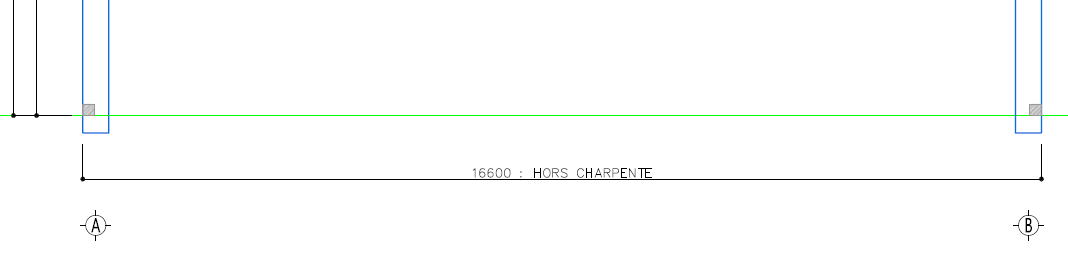 Création des traversesRéalisation des assemblagesRemarque : il est important de vérifier et de contrôler l’ensemble des paramètres afin que le jarret soit conforme « aux règles de l’art ». Le cône de sélection s’affiche en jaune c’est-à-dire que l’assemblage est tolérable mais pour réaliser un assemble correct, il faut ajuster les différents paramètres pour que le cône s’affiche en vert. Un cône rouge signifie que l’assemblage est incorrectCopie du portiqueCréation de la panne sablièreRemarque : la barre d’outils peut être masquée, désactiver l’œil de visualisation 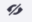 Création de la panne faitièreCréation des pannes intermédiaires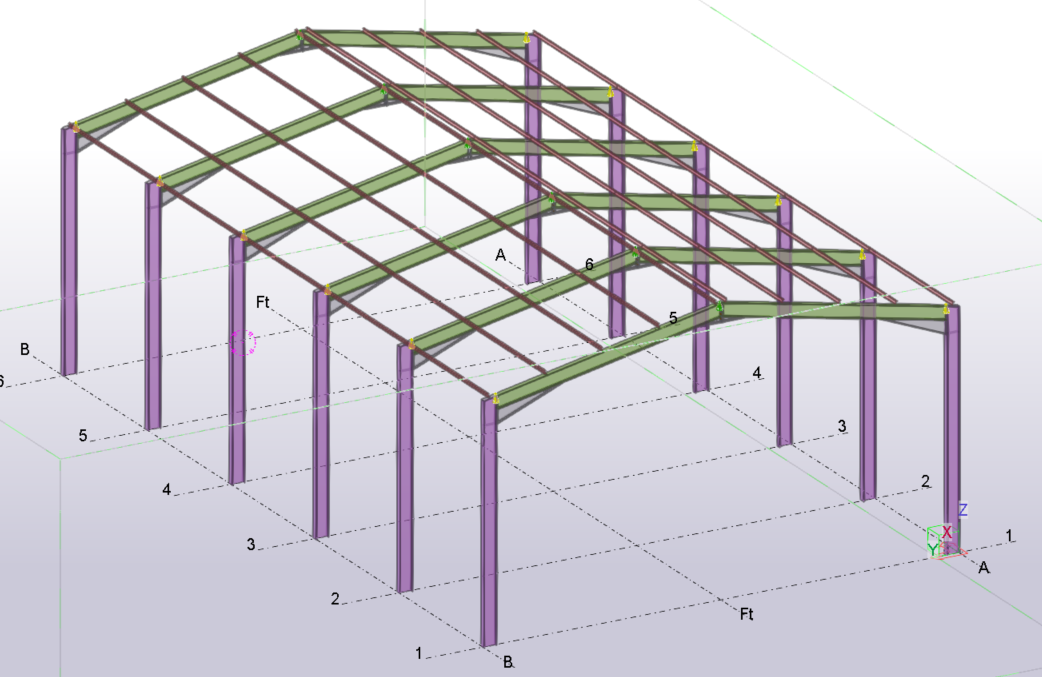 Les pannes sont dessinées.Création des échantignolesCréation des chevêtresDessin des liernesMise en place des stabilités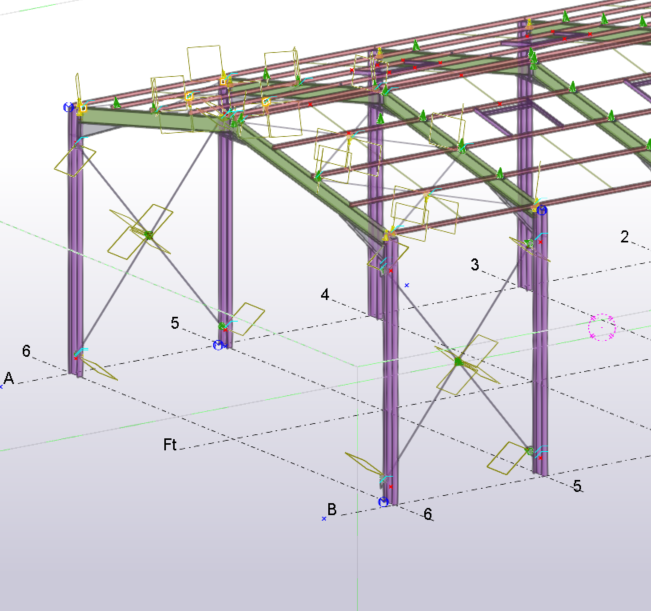 Création des butons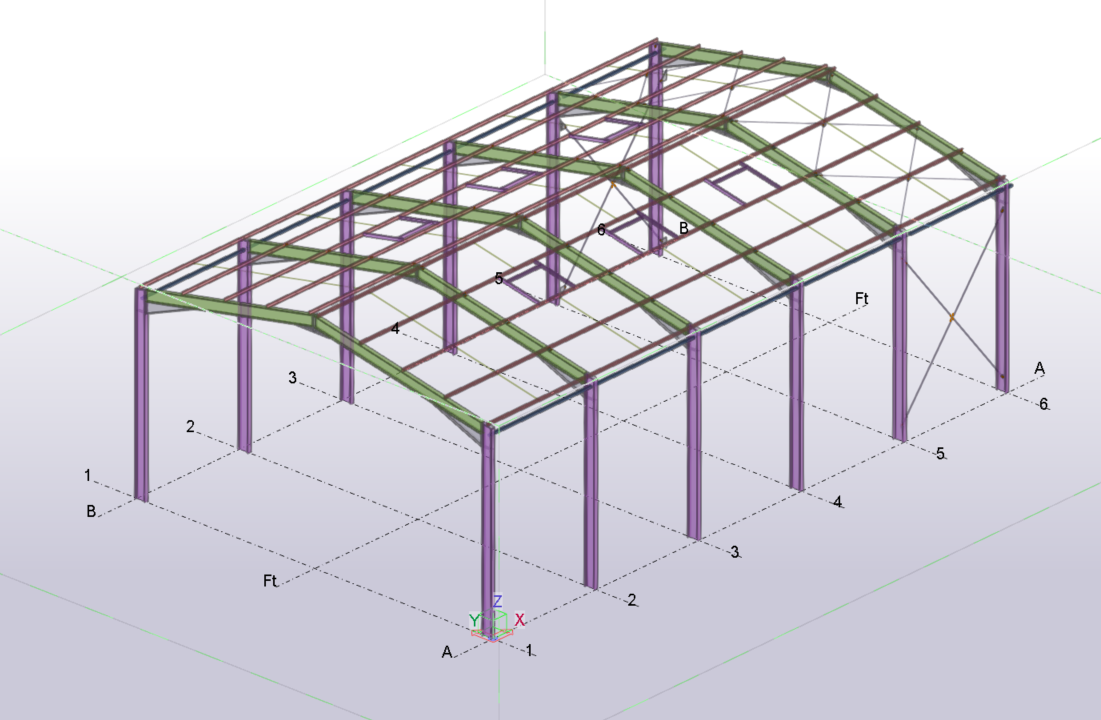 La modélisation est terminée.Edition des listesRemarque : Le didacticiel prise en main de TEKLA Structure est terminé, bien évidemment il ne contient pas l’ensemble des fonctionnalités du logiciel.Ouvrir le logiciel Tekla Structures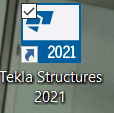 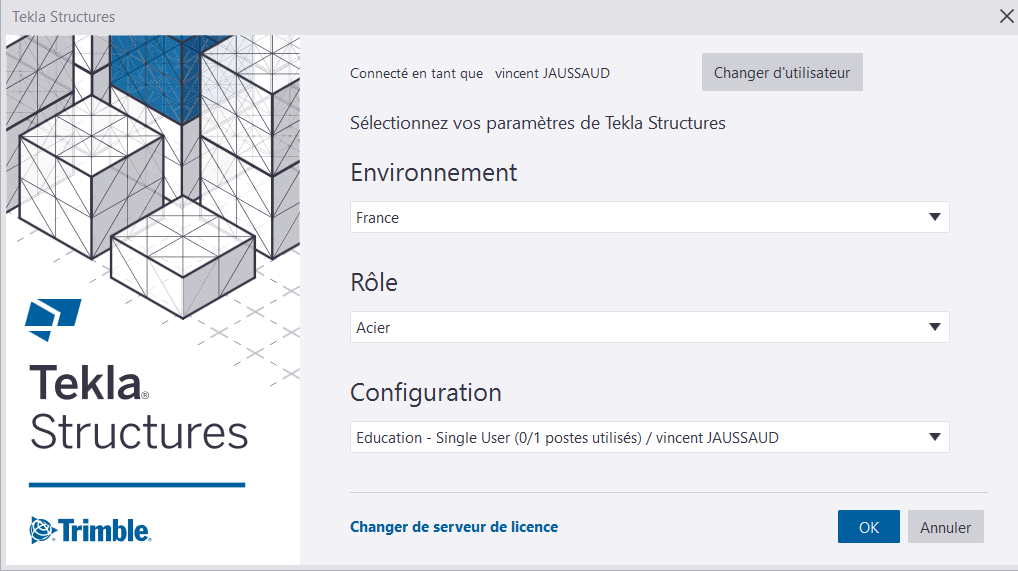 La fenêtre de sélection des paramètres de Tekla Structures s’affiche.Vérifier que l’environnement est France et le Rôle Acier puis OKNota : Pour une première utilisation de la version Campus, il faut télécharger l’environnement France sur le site internet de Tekla Campus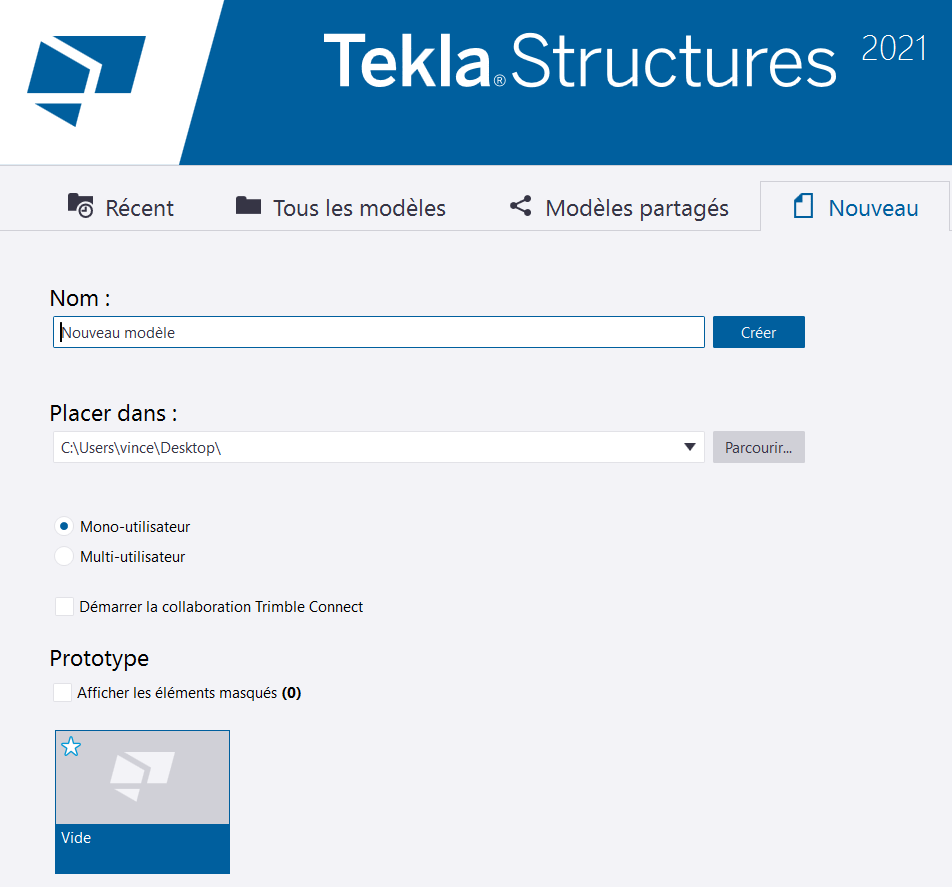 Une fenêtre s’affiche, choisir l’onglet Nouveau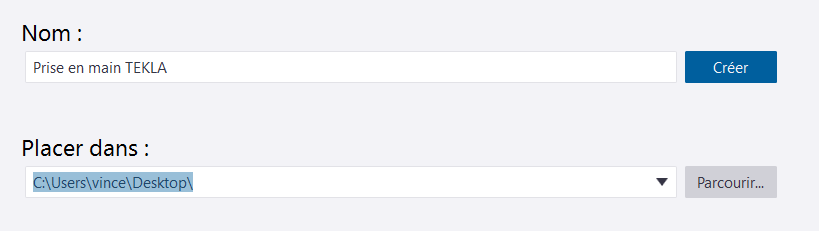 Nommer le modèle prise en main TEKLAEt placer le fichier dans le dossier souhaité.Puis sélectionner Créer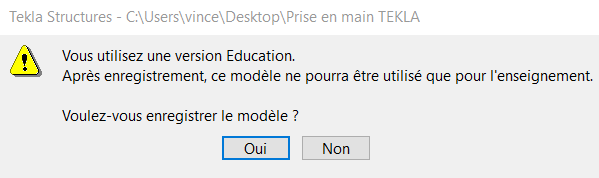 Si vous utilisez une version éducation, sélectionner oui à la question : Voulez-vous enregistrer le modèle ?L'interface s'affiche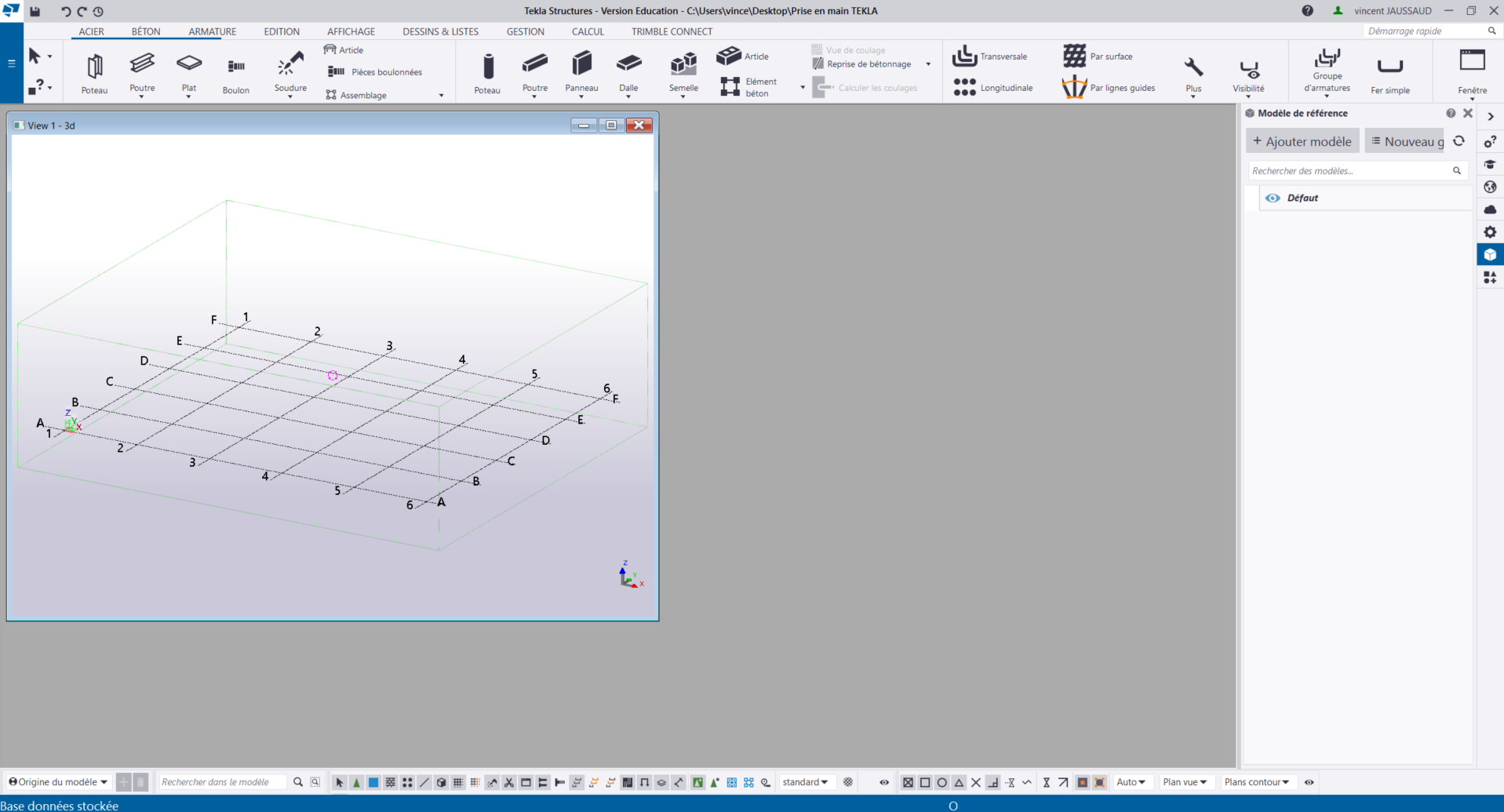 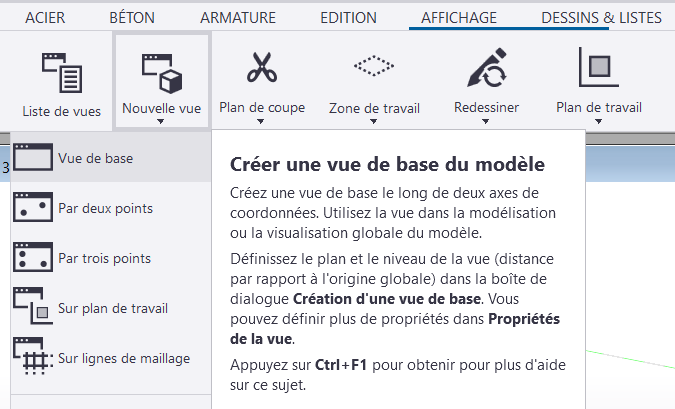 Dans l'onglet Affichage, sélectionner Nouvelle vue puis Vue de base...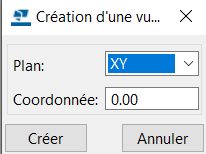 La fenêtre Création d'une vue de base s'afficheSélectionner Plan: XY puis Créer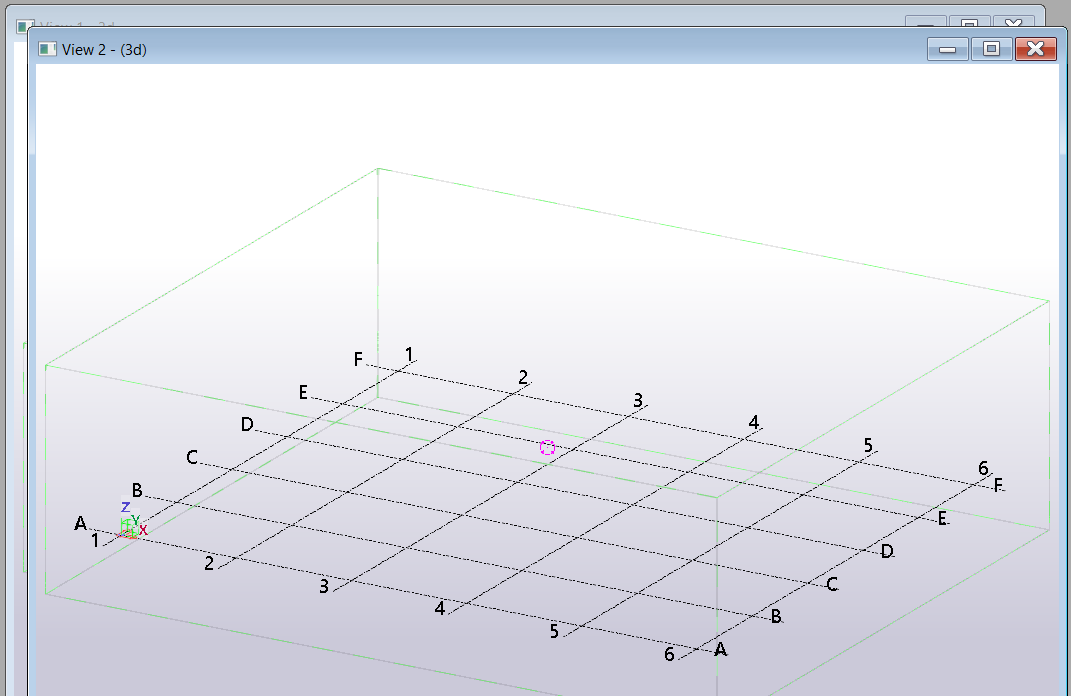 Une deuxième vue se crée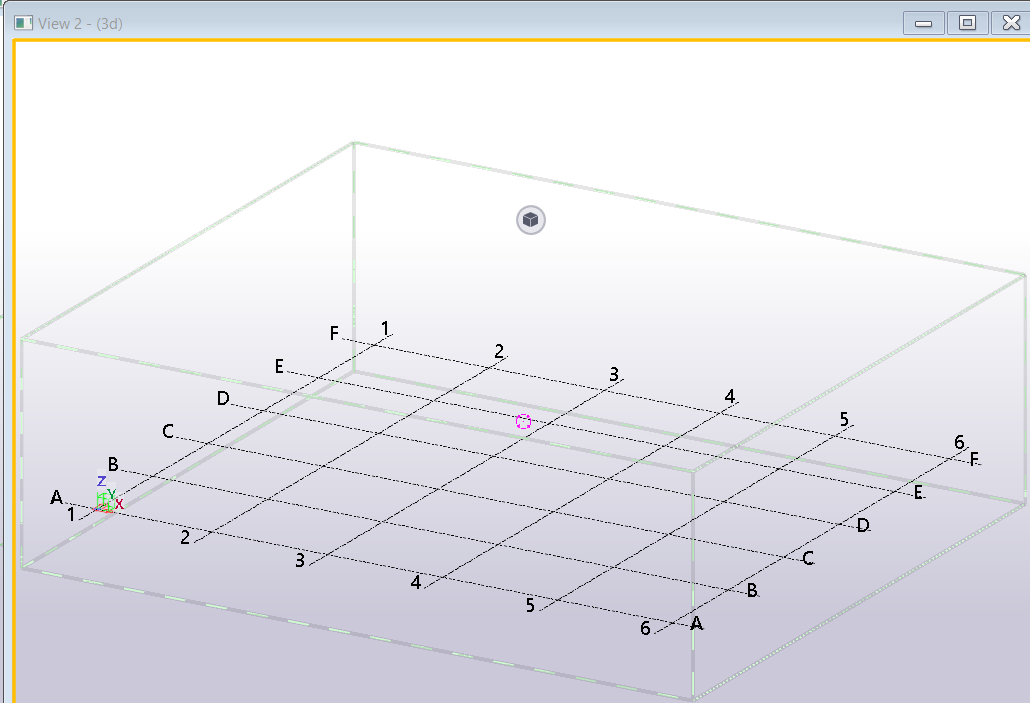 Double clic dans vue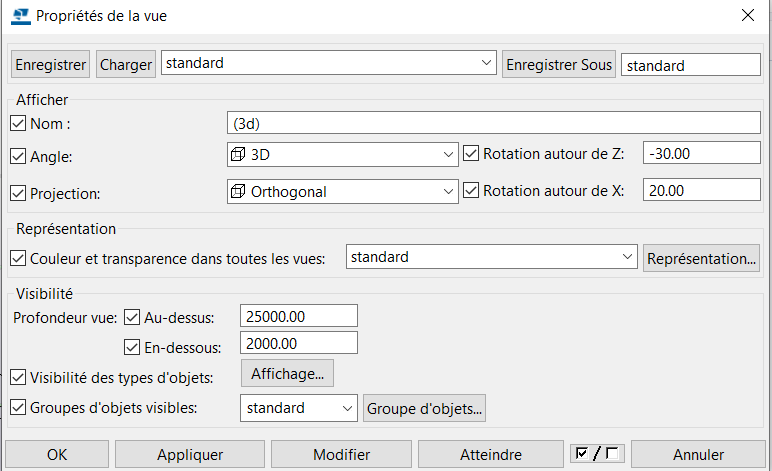 La fenêtre Propriétés de la vue s'affiche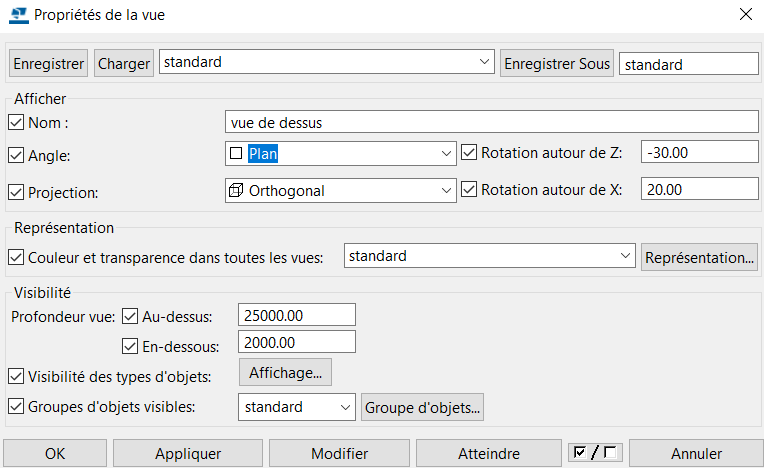 Dans Nom: nommer la vue, vue de dessus et Angle: sélectionner le menu déroulant Plan puis Modifier puis OK.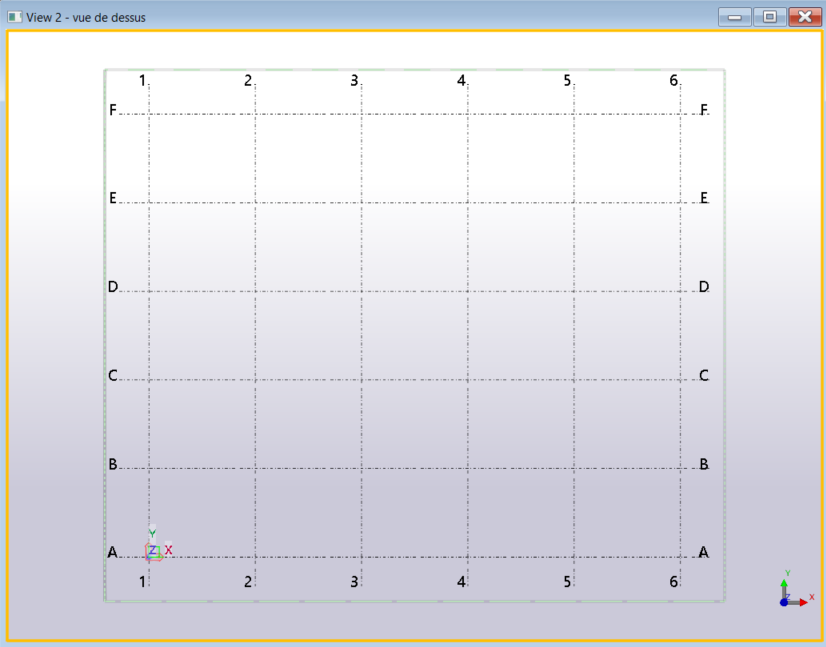 La vue de dessus s'affiche. Elle est nommée vue de dessus en haut de la fenêtre.Dans Fenêtre, sélectionner Mosaïque verticale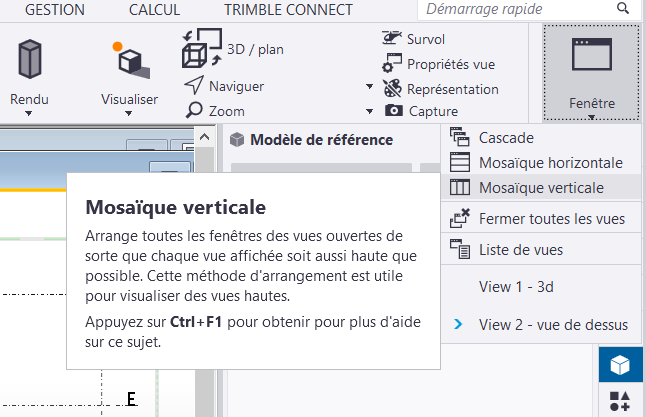 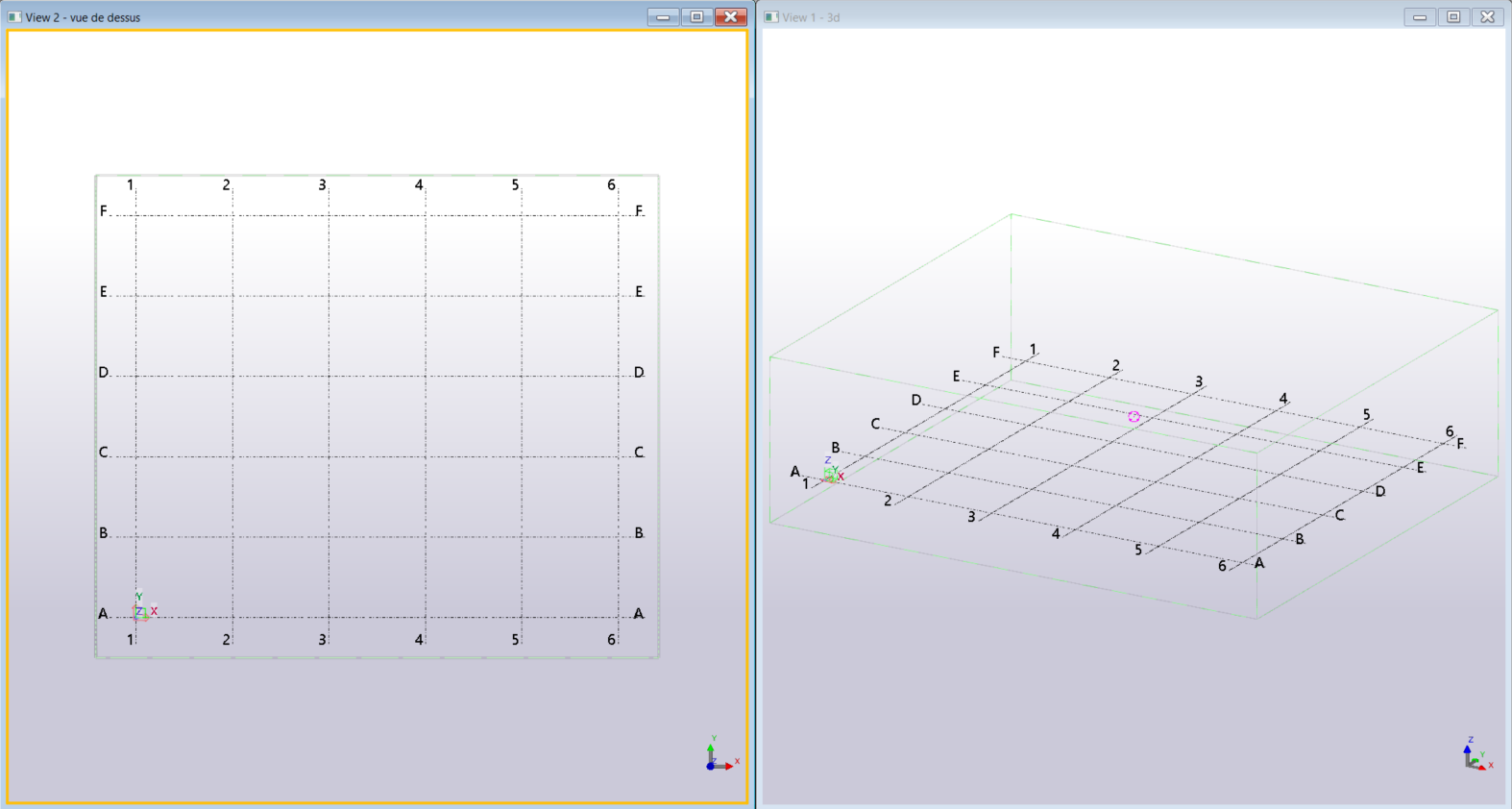 Les 2 fenêtres s'affichent l'une à côté de l'autre.Dans l'onglet Affichage, sélectionner Nouvelle vue puis Vue de base...La fenêtre Création d'une vue de base s'affiche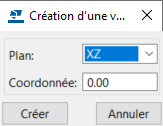 Sélectionner le Plan XZ dans le menu déroulant, puis Créer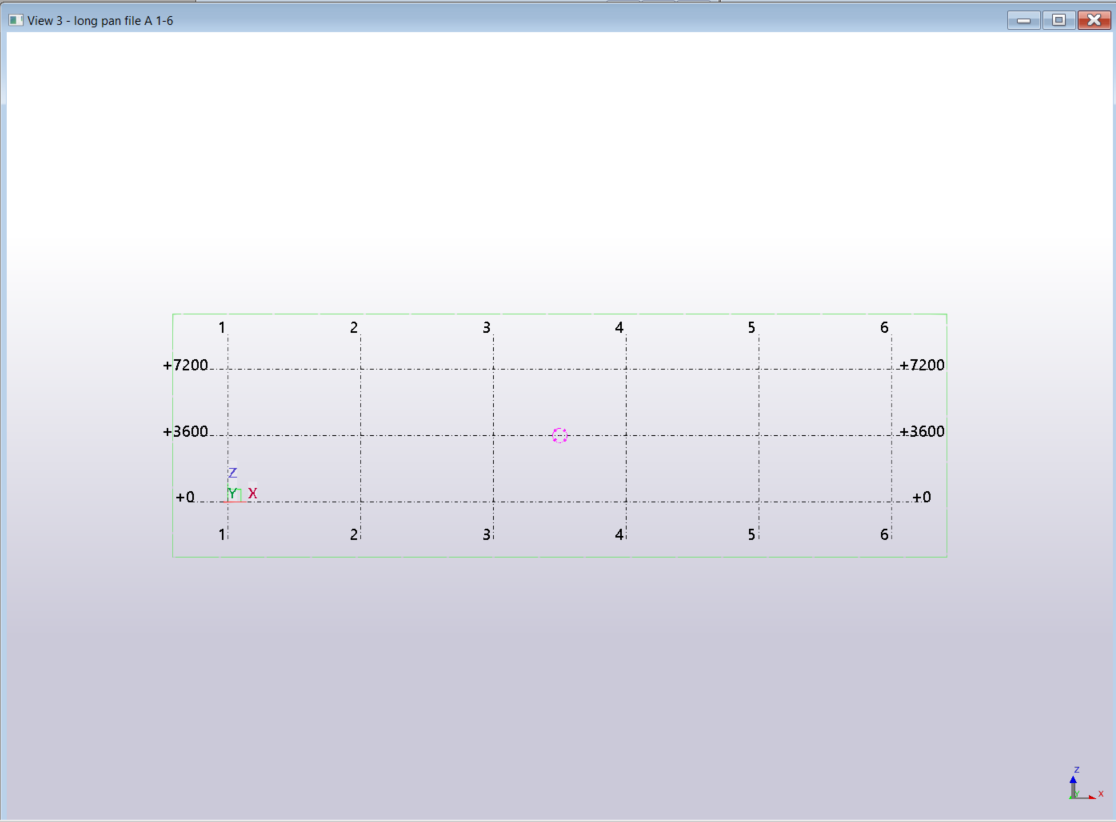 La fenêtre s'affiche elle est actuellement nommée View3 - (vue de dessus)double clic à l'intérieur de la fenêtre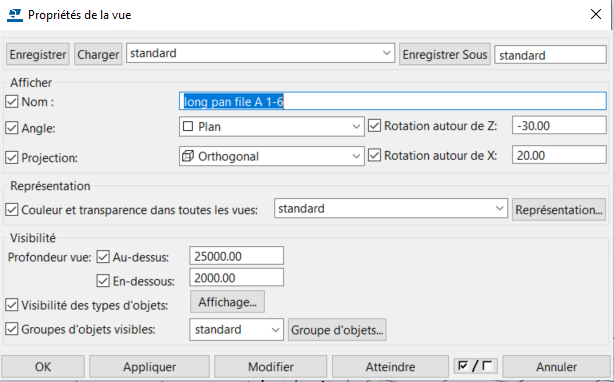 La fenêtre Propriétés de la vue s'afficheNommer la vue long pan file A 1-6 puis Modifier puis OKDans Fenêtre, sélectionner Mosaïque verticale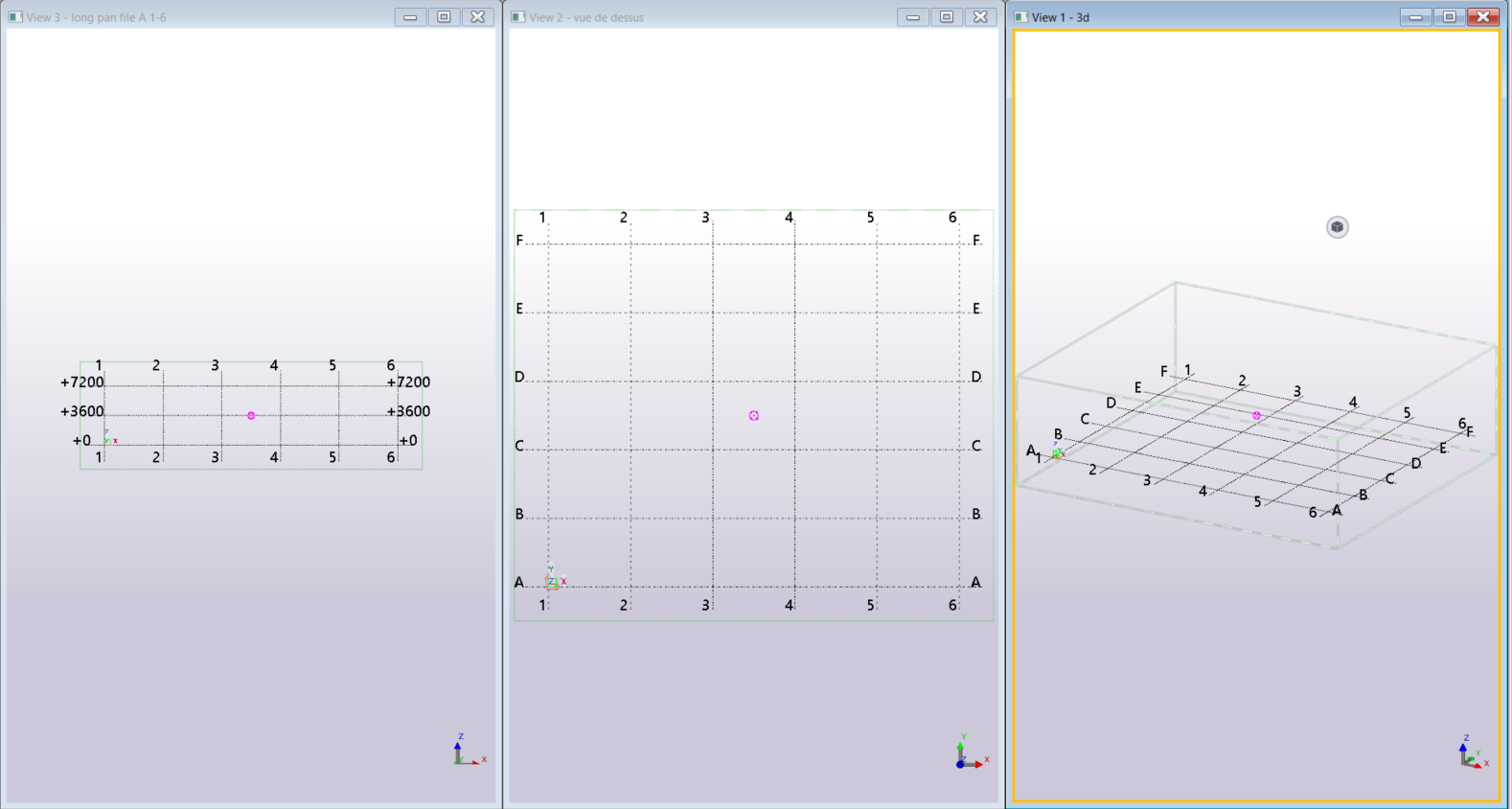 Sélectionner la vue 3d.Dans Affichage sélectionner Nouvelle vue puis Par deux points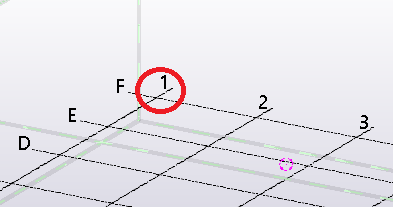 Sélectionner l'intersection entre la file F et 1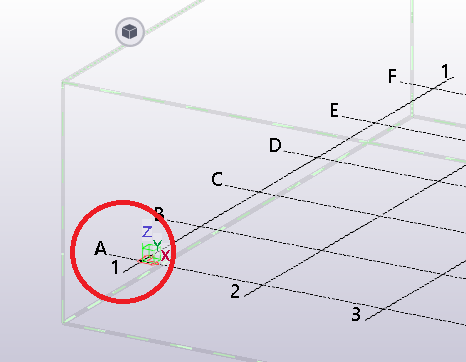 Sélectionner l'intersection entre la file A et 1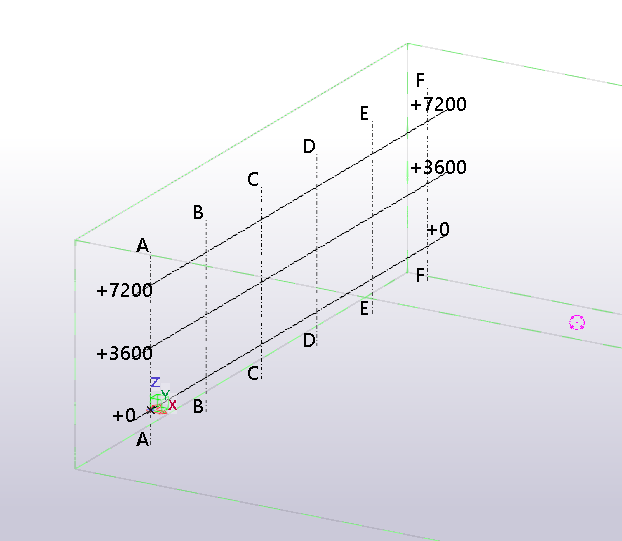 La vue s’affiche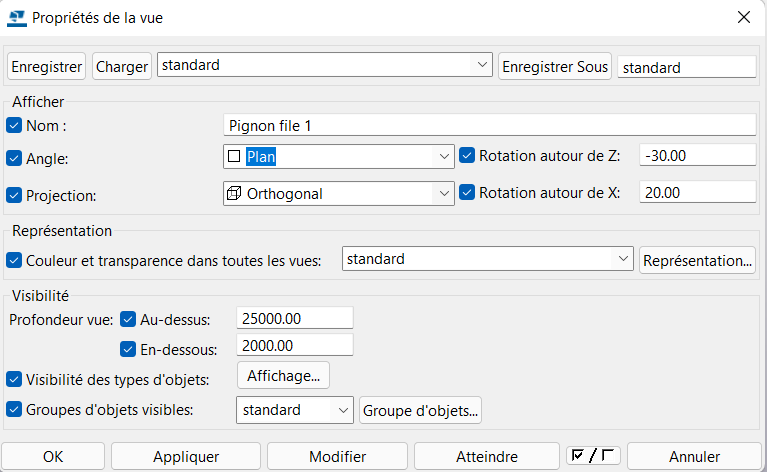 double clic sur la vue, la fenêtre Propriétés de la vue s'afficheNommer le plan Pignon file 1 et puis définir Plan pour l’angle Modifier puis OK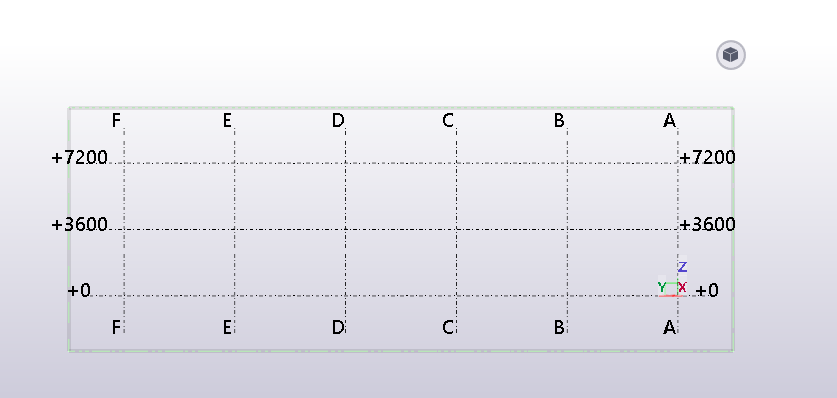 La vue est définieDans Fenêtre, sélectionner Mosaïque verticale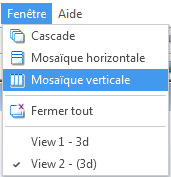 Mettre la vue 3d en plein écran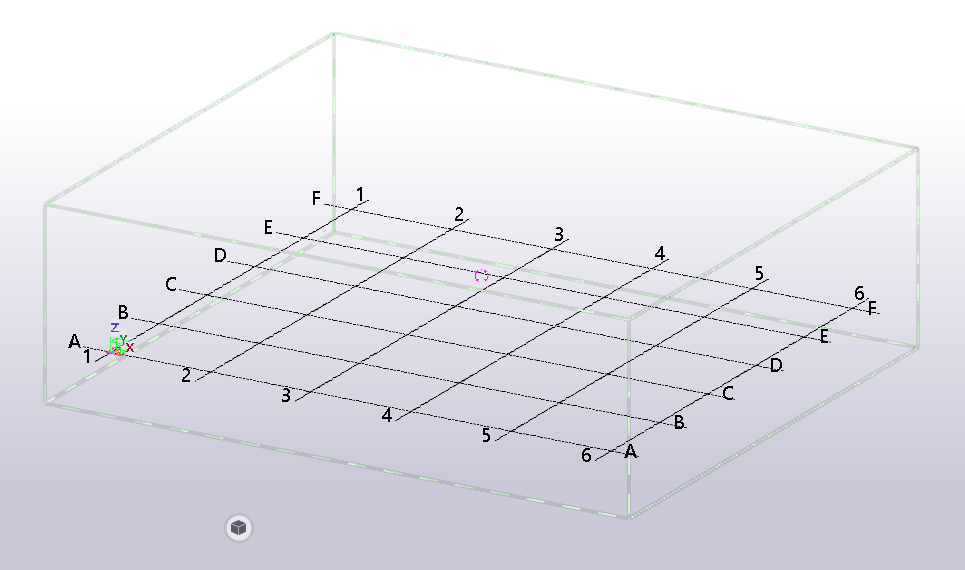 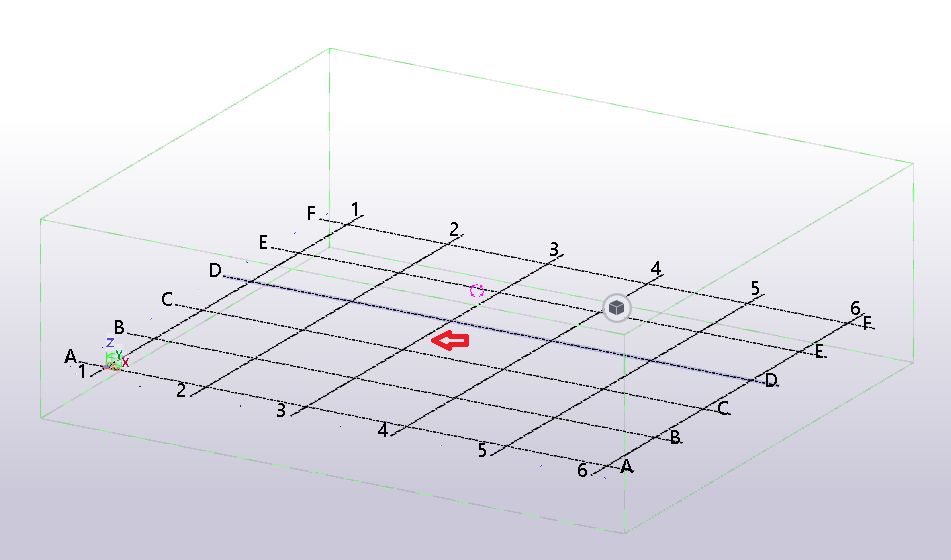 Double-clic sur le maillage,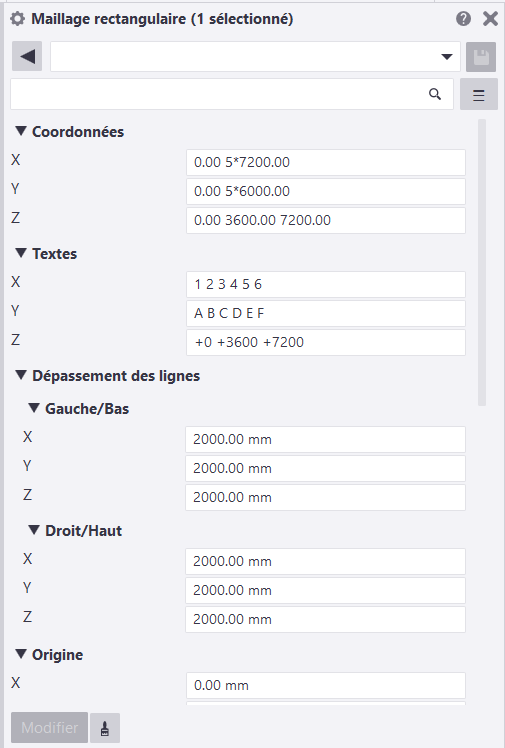 La fenêtre Maillage s'affiche avec les paramètres par défaut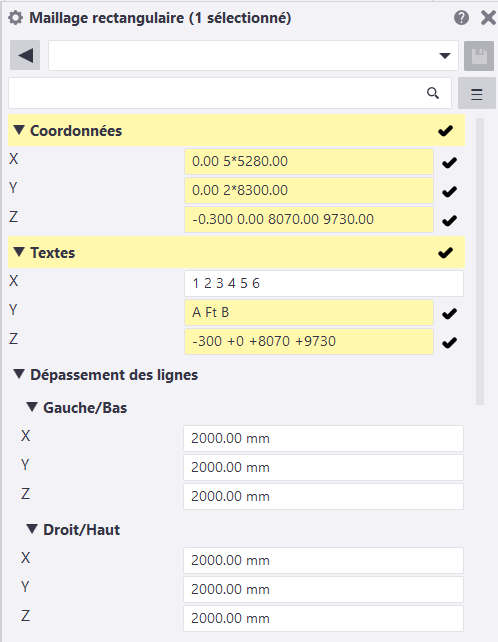 Modifier les paramètres comme ci-contreCoordonnéesX:	0.000 5*5280.000Y:	0.000 2*8300.00Z:	-300.00 +0.000 +8070.00 +9730.00TextesY:	A Ft BZ: 	-300 +0.00  +8070 +9730Puis Modifier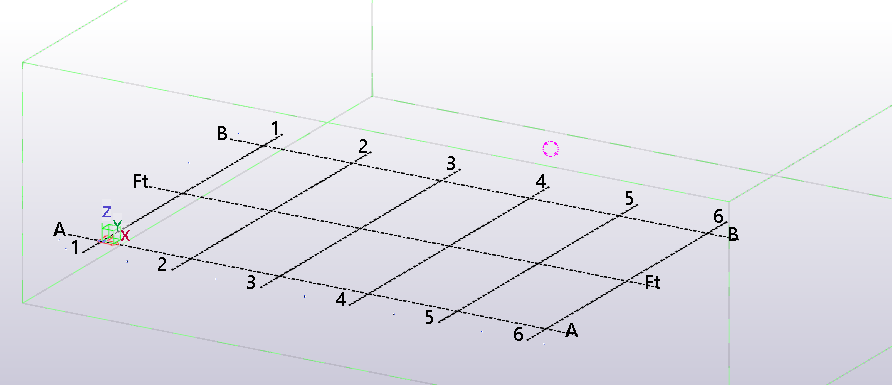 Le nouveau maillage est créé, fermer la fenêtre Maillage.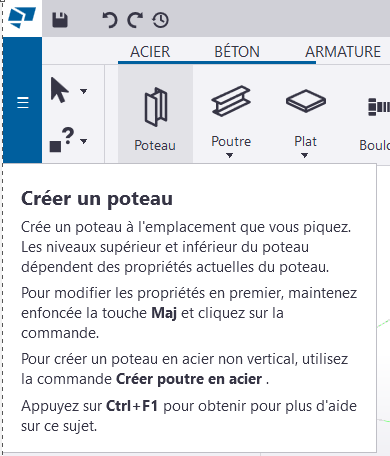 Dans l’onglet ACIER sélectionner Créer un poteauLa fenêtre Propriétés du poteau s’affiche sur l’onglet Attributs.Dans la colonne attributs, sélection en face de profil l’icône Sélection...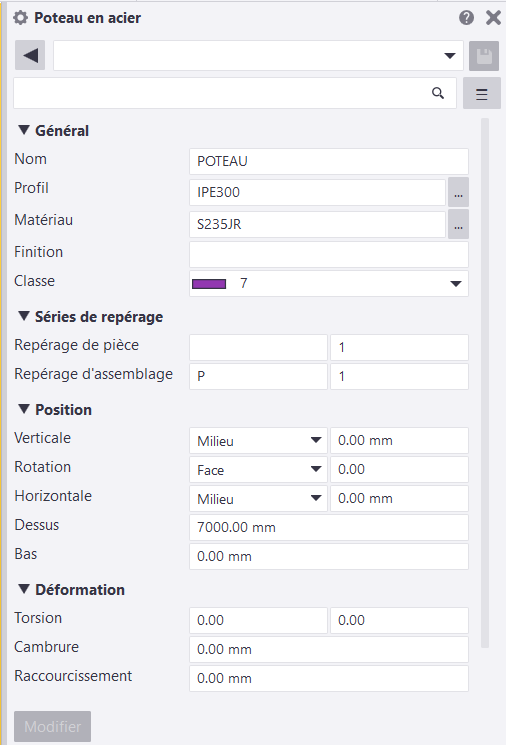 La fenêtre Sélectionner profil s’affiche, choisir comme profilé IPE 450 puis OK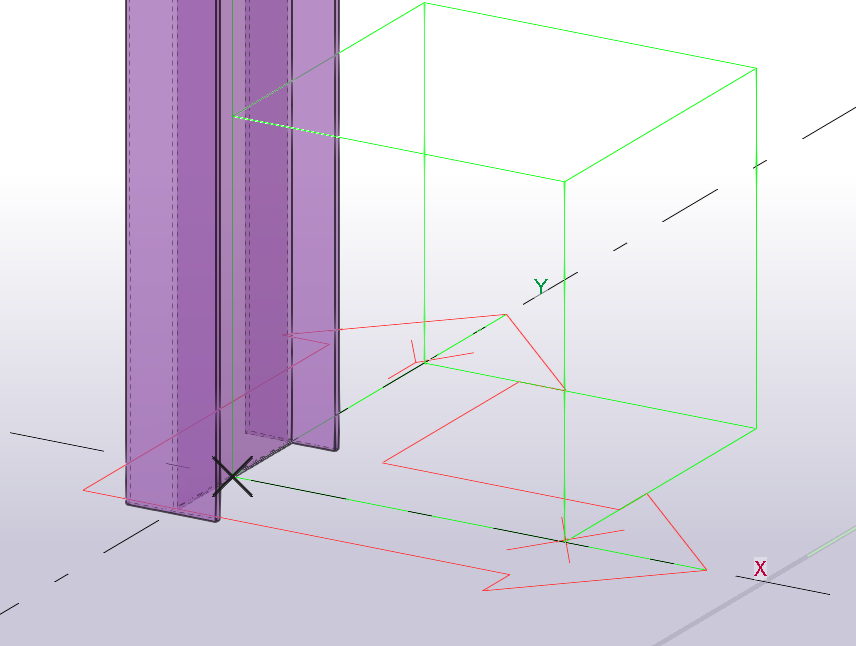 Sélectionner l’intersection des files 1-A et positionner le poteau puis échap pour quitter la commande.Le poteau est positionné en son centre.Hors les plans indique que le poteau doit être à l’intérieur des axes.Sélectionner le poteau puis lorsque le cube s’affiche, sélectionner le cubeLa fenêtre dynamique s’affiche, positionner la souris dessus et sélectionner Position.La boussole de positon s’afficheLe point vert permet de définir la rotation du profil, le camembert bleu la position par rapport au point sélectionné.Si les paramètres par défaut ne l’ont pas appliqué, positionner le poteau centré sur la file 1 et à l’intérieur de la file A.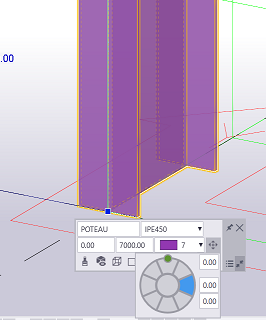 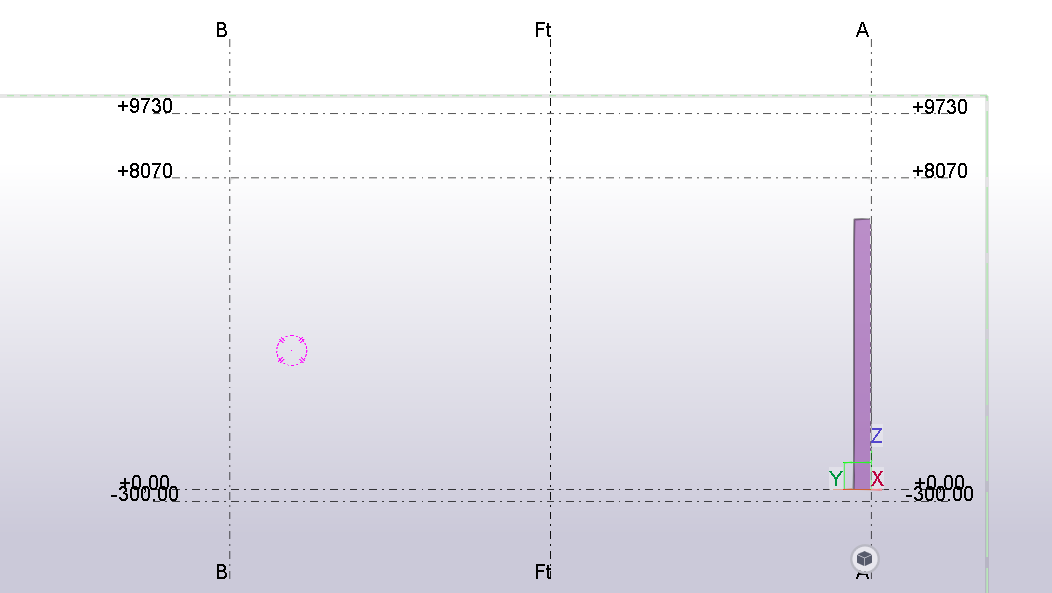 Afficher la vue Pignon file 1.On constate que le poteau est bien positionné, mais il n’est pas à la bonne hauteur.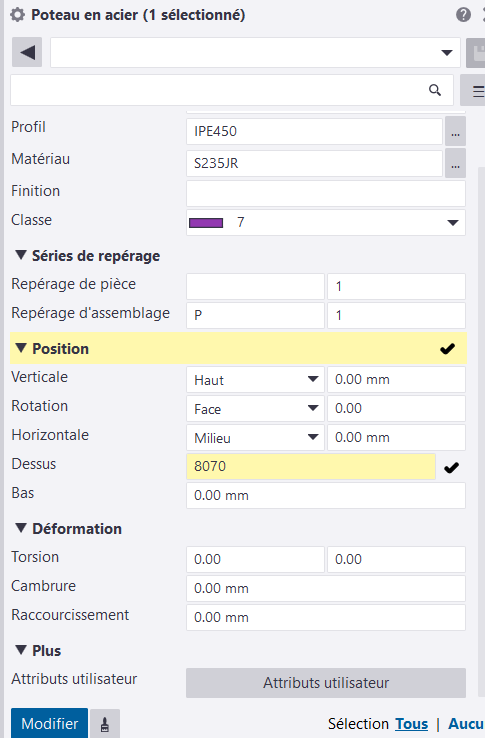 Sélectionner le poteauIndiquer comme hauteur 8070 mmPuis sélectionner Modifier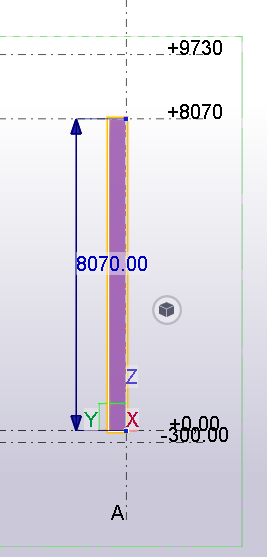 La hauteur s’ajuste.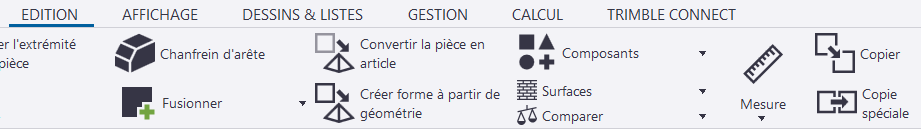 Dans l’onglet Edition, sélectionner la commande Copier puis positionner la copie à l’intérieur de la file B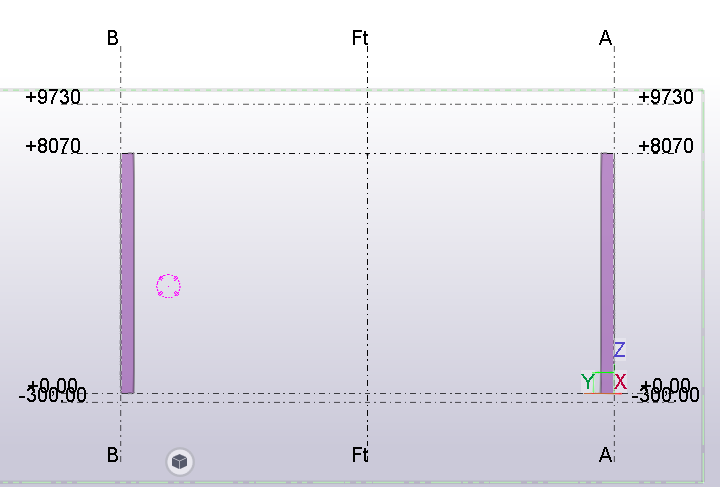 Les poteaux sont dessinés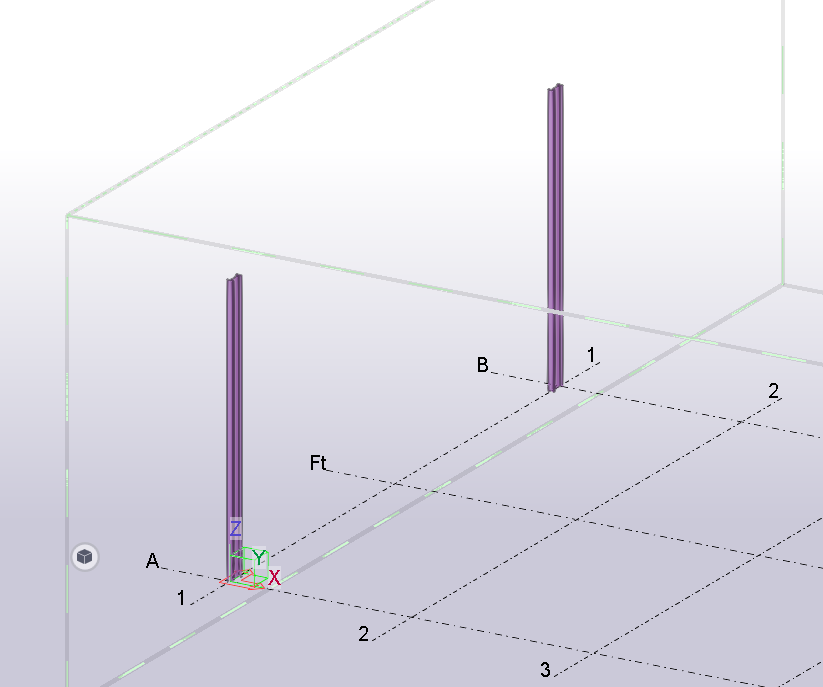 Les poteaux du portique du pignon 1 sont positionnés. Remarques : Pour sortir d’une fonction, clic-droit de la souris puis Interruption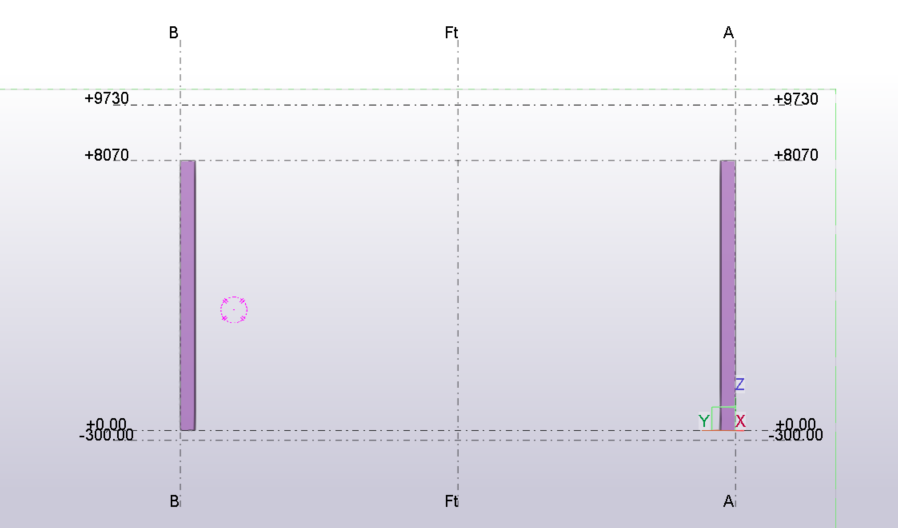 Sélectionner la vue Pignon file 1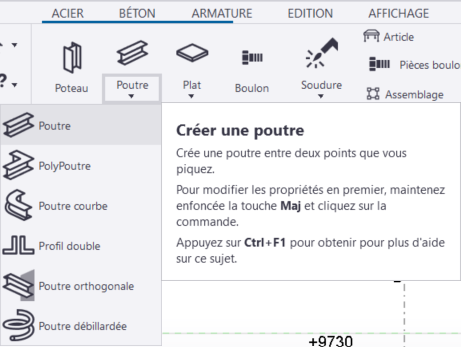 Dans l’onglet Acier, sélectionner Poutre puis à nouveau Poutre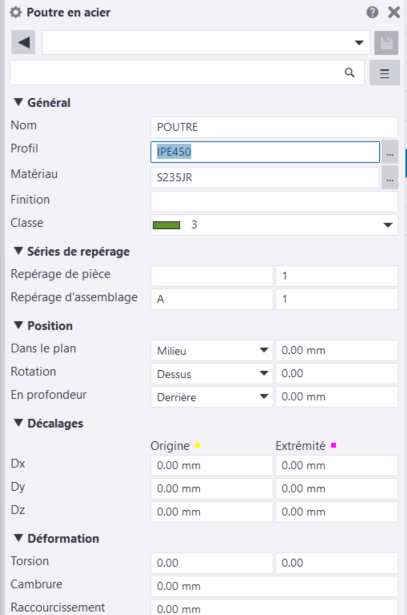 La fenêtre Propriété, sélectionner comme pour les poteaux, un IPE 450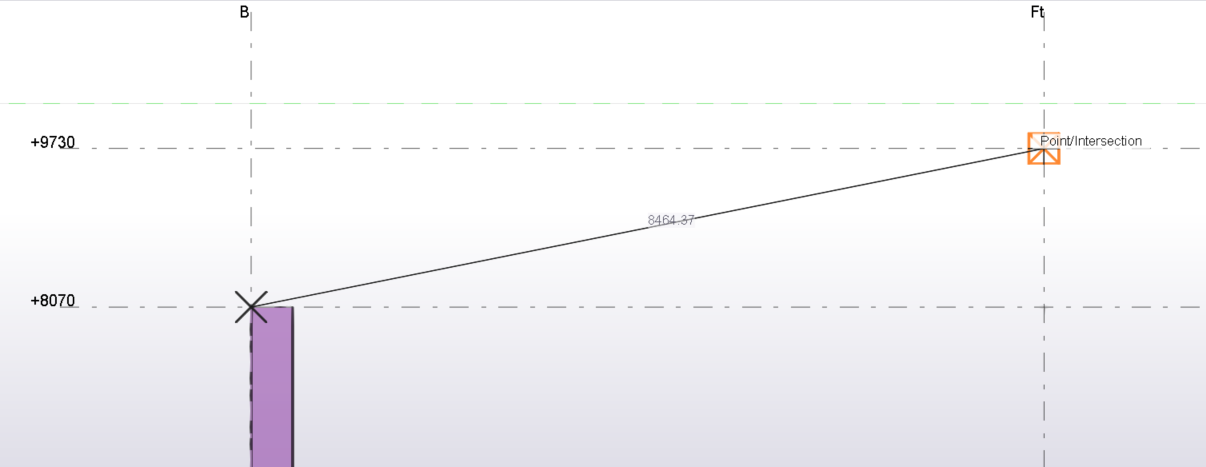 Positionner la souris à l’intersection de la file B et de la hauteur +8070, puis au niveau du faitage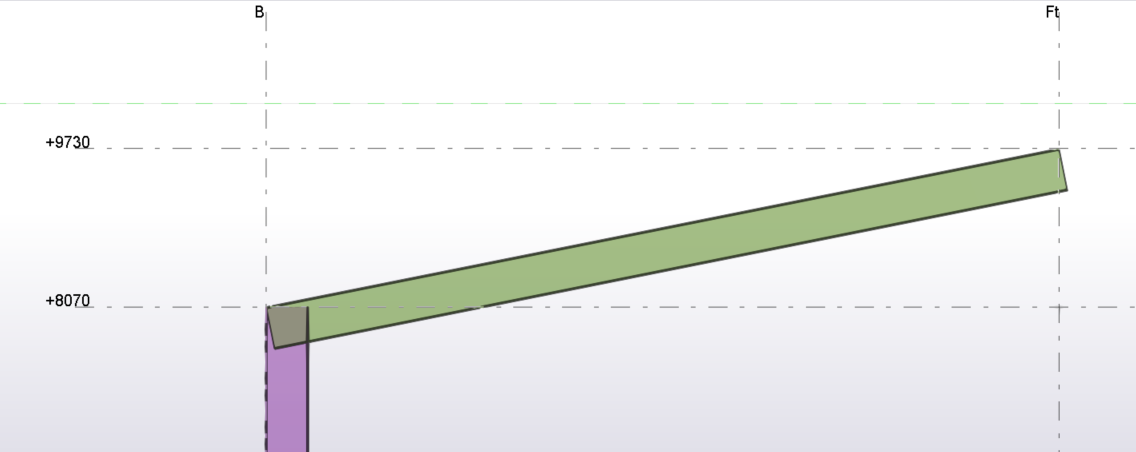 La poutre est dessinée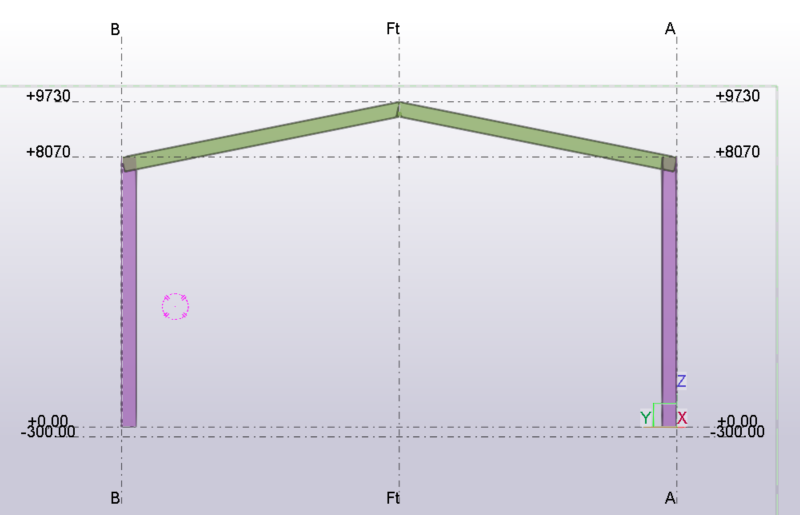 Dessiner la deuxième poutre pour finir le portique.Afficher la vue 3D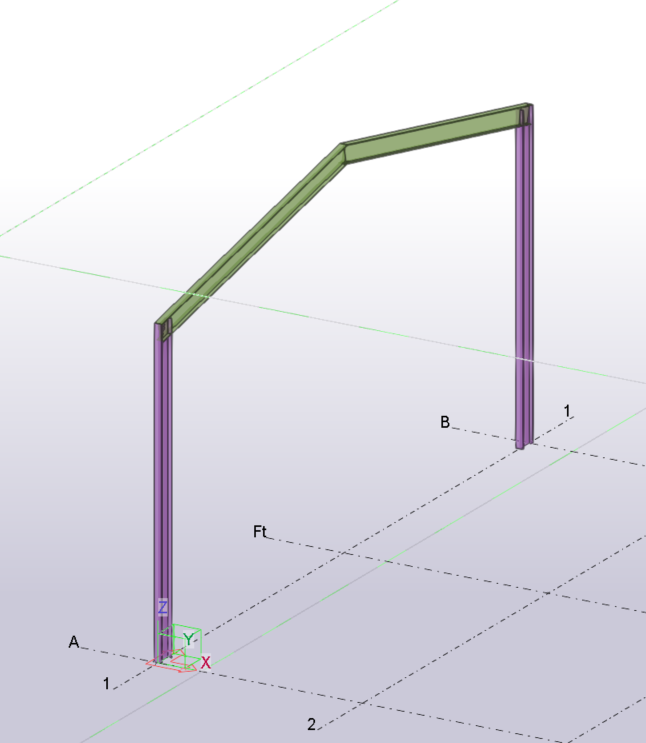 A l’aide de la molette centrale zoomer sur la liaison poteau-traverse, puis Contrôle Molette pour orienter la vue.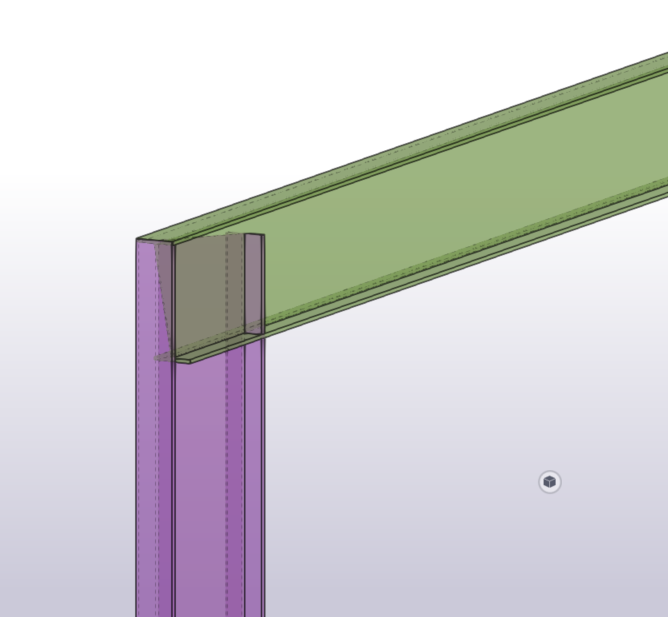 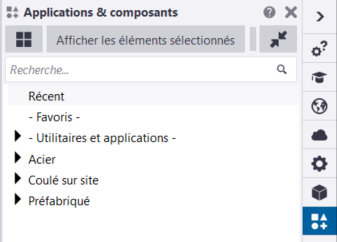 Sélectionner Application et composants dans le menu de droite.Ouvrir le catalogue des composants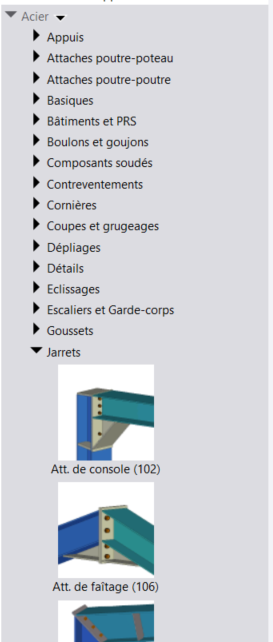 Dérouler le menu Acier, puis Jarret et sélectionner Attache de console (102).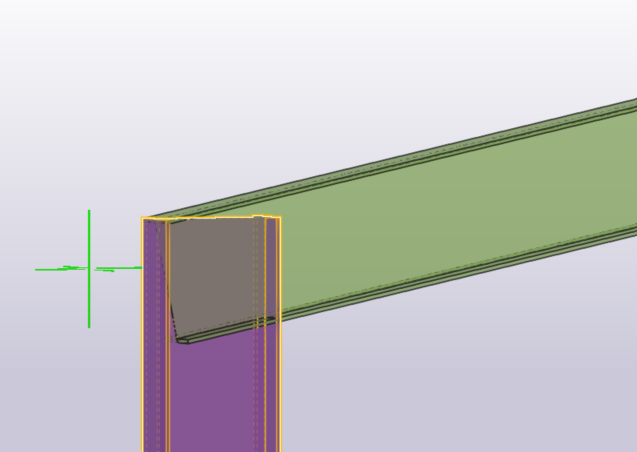 Sélectionner la pièce principale : le poteau puis la traverse pour la pièce secondaire.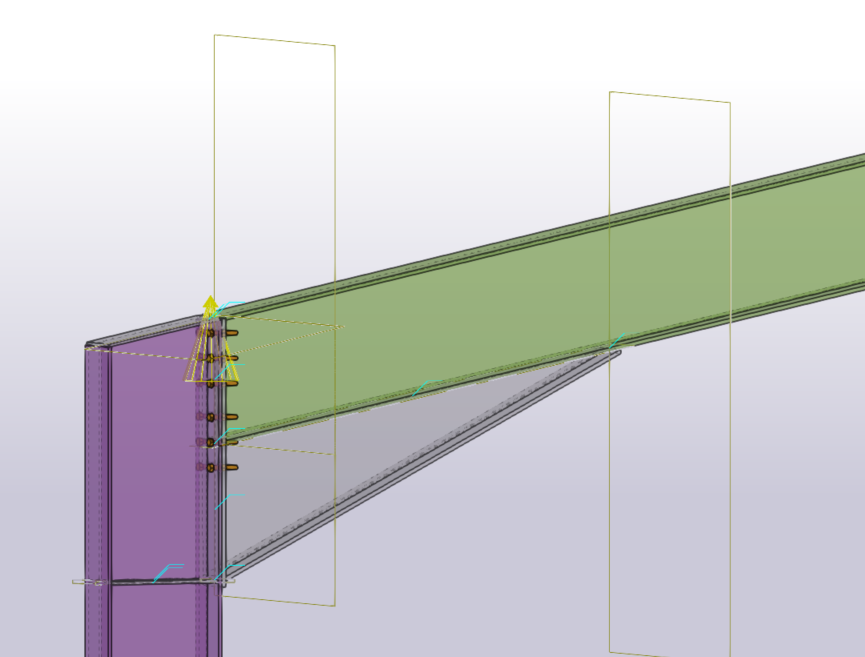 L’assemblage est dessiné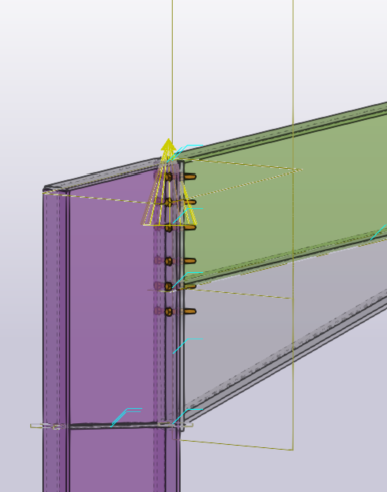 Double-clic sur le « cône » de l’assemblage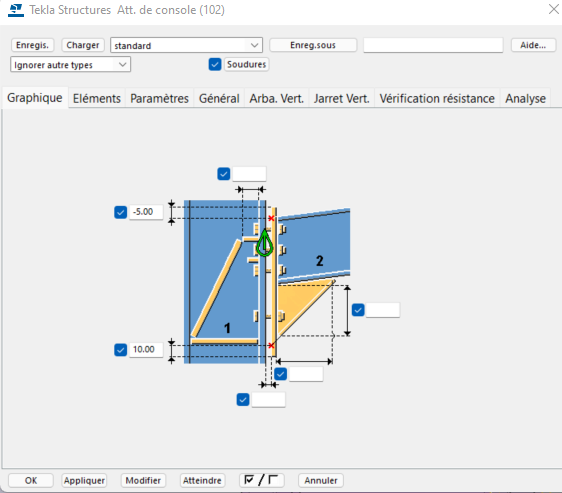 La fenêtre des Propriétés Att. de console(102) s’affiche.Les différents onglets permettent de définir l’ensemble des paramètres.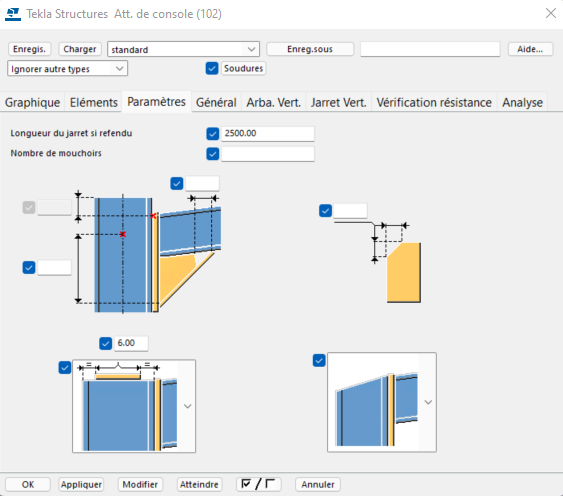 Dans l’onglet Paramètres, définir 2500 mm pour la longueur du jarret puis Modifier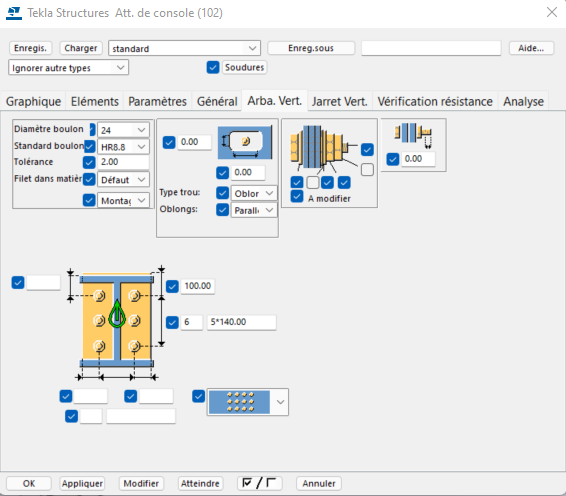 Dans l’onglet Arba. Vert. Définir les boulons et mettre la pince et les entre-axes puis Modifier puis OK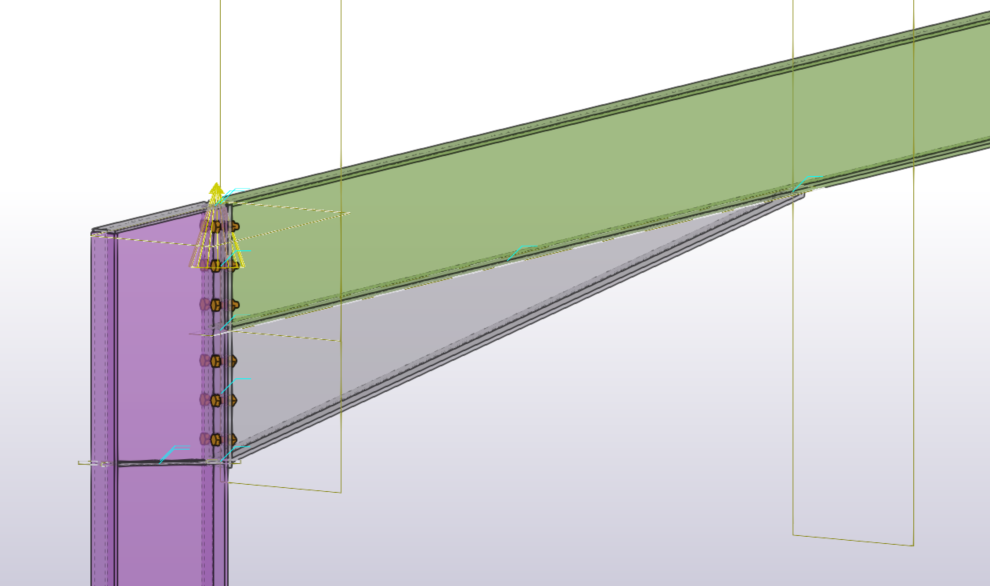 Le jarret est redéfini ;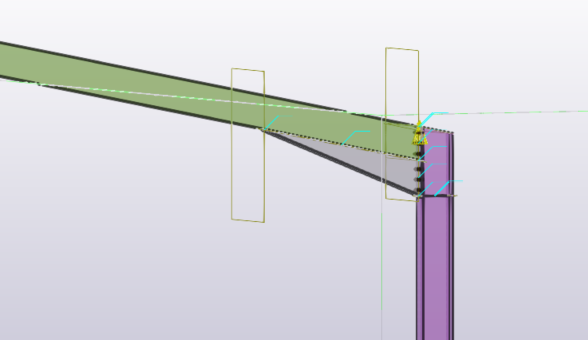 Positionner un jarret à l’autre extrémité du portique de la même manière.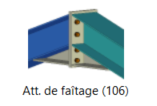 Dans le menu composant, sélectionner Att. De faîtage (106)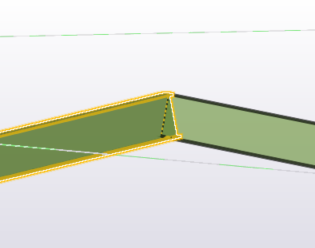 Sélectionner les deux traverses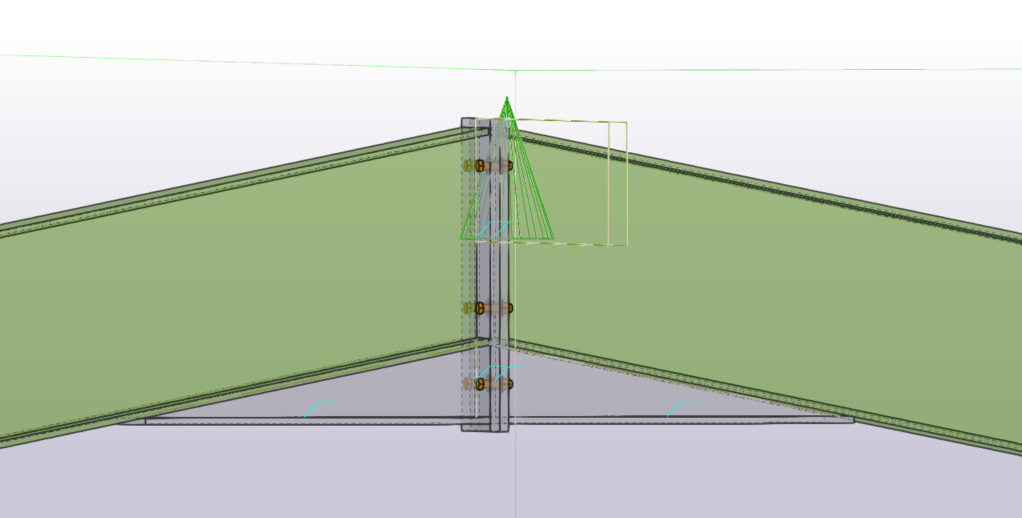 L’attache est définie.Le portique est défini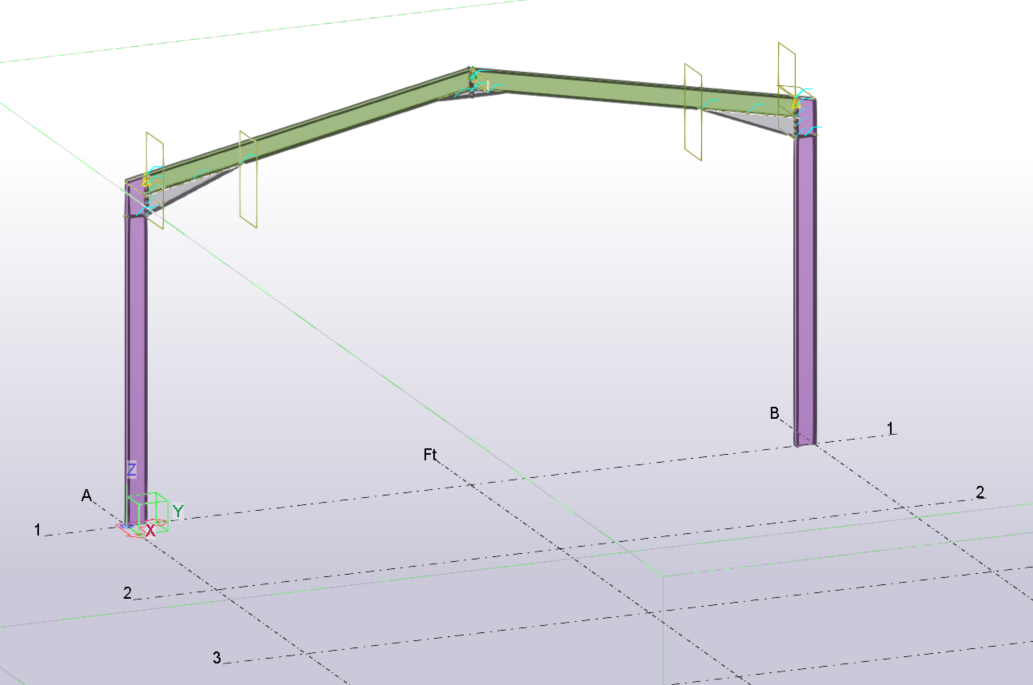 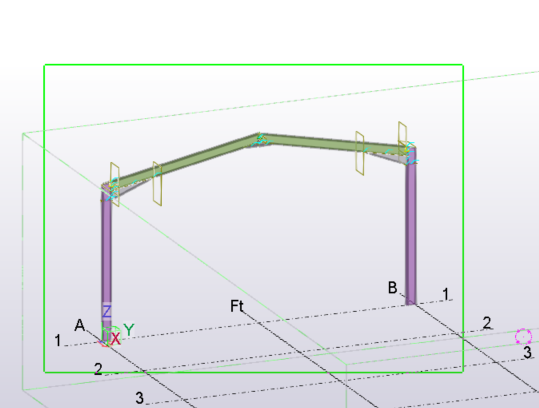 Sélectionner l’ensemble du portique à l’aide de la souris ou touche F3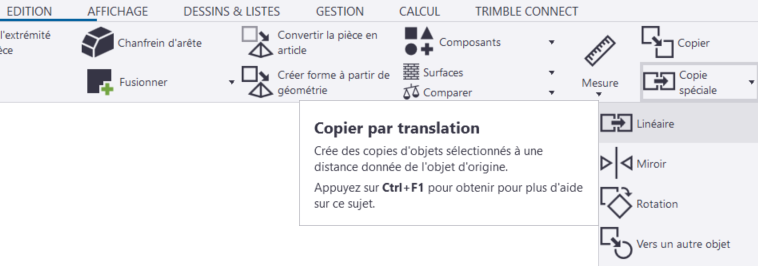 Dans l’onglet EDITION, sélectionner Copie spéciale puis Linéaire.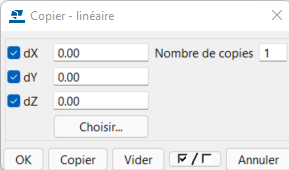 La fenêtre Copier-linéaire s’affiche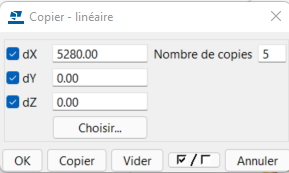 Mettre 5280 pour le décalage en dX et 5 pour le Nombre de copies puis sélectionner Copier puis OKLes portiques sont créés.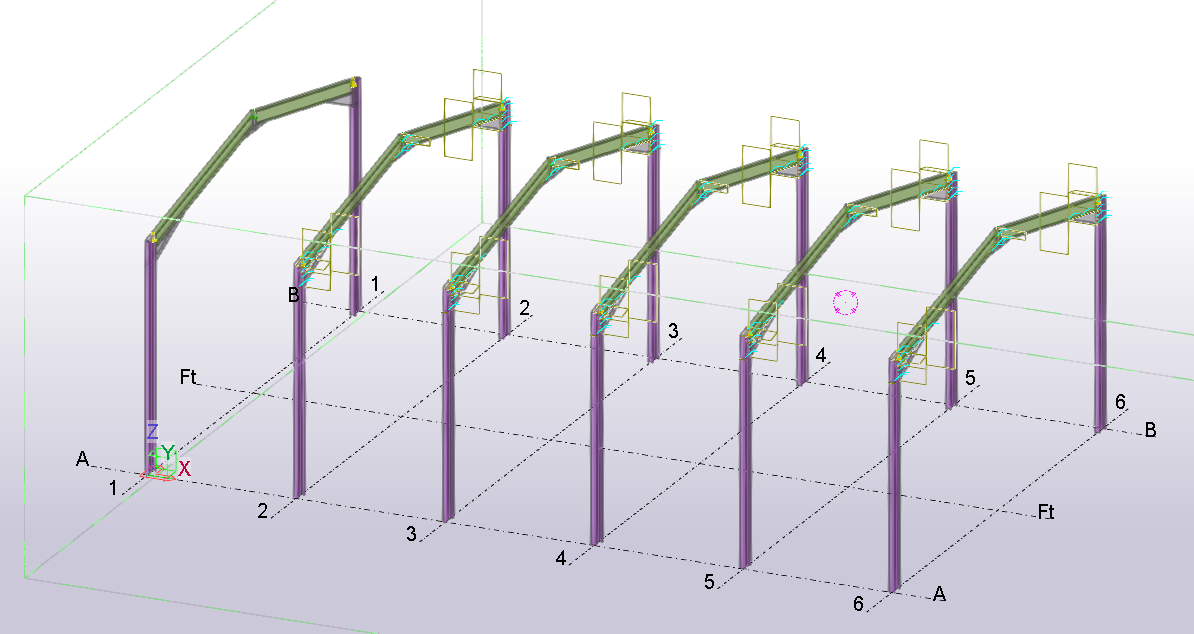 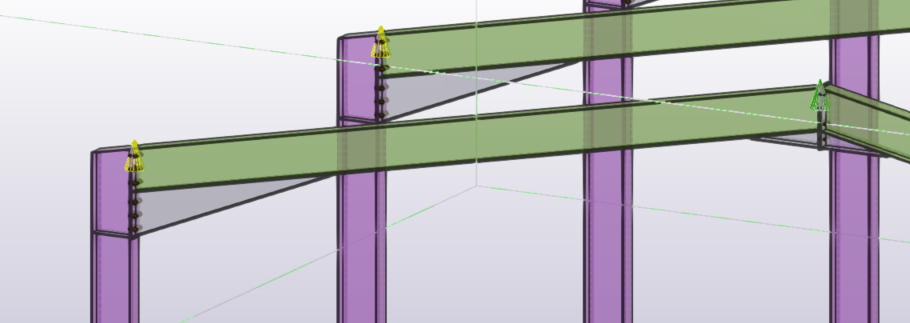 Zoomer sur la traverse du pignon 1.Dans l’onglet Affichage, sélectionner Pan de travail puis par 3 points.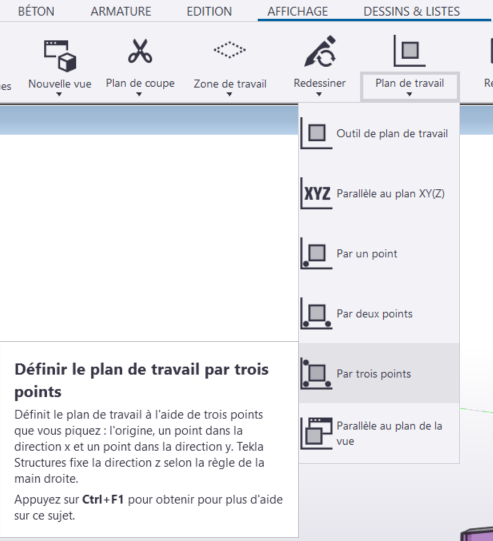 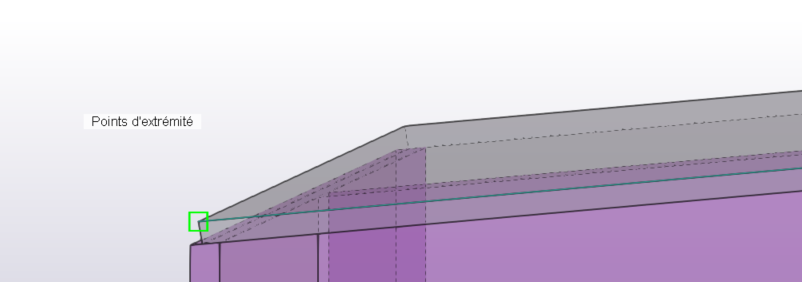 Sélectionner comme premier point le bord de la platine de coiffe.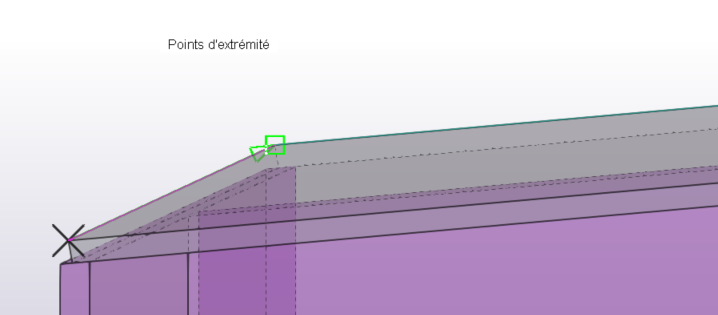 Sélectionner comme 2ème point le bord opposé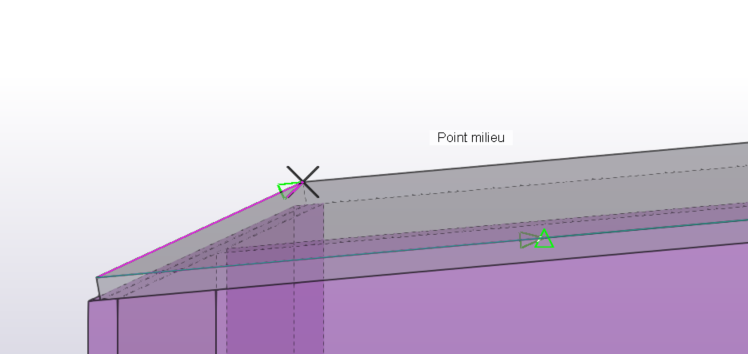 Sélectionner comme 3ème point, un point à la perpendiculaire au deuxième.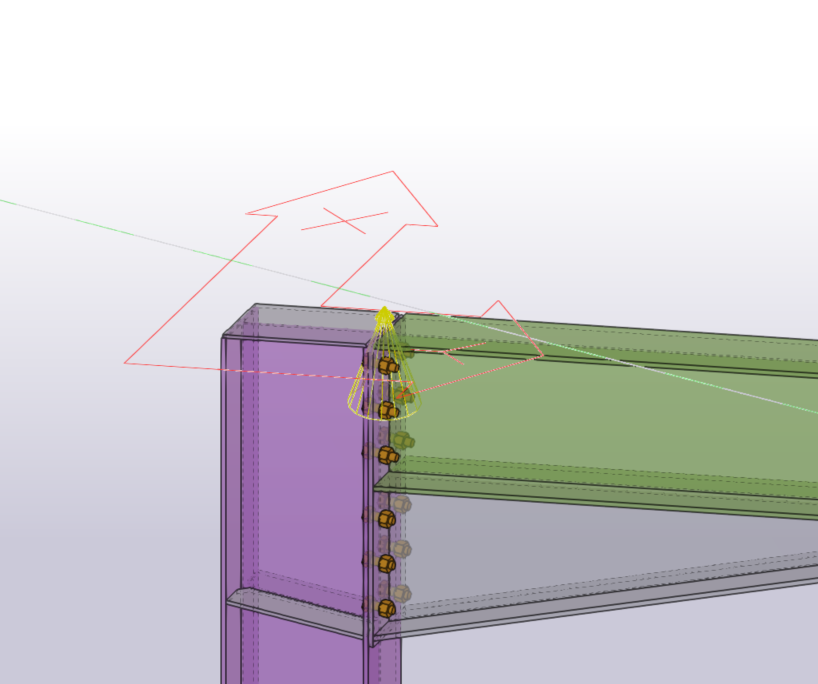 Le repère s’affiche dans le plan défini par la traverse.Dans l’onglet EDITION sélectionner Points puis Dans le plan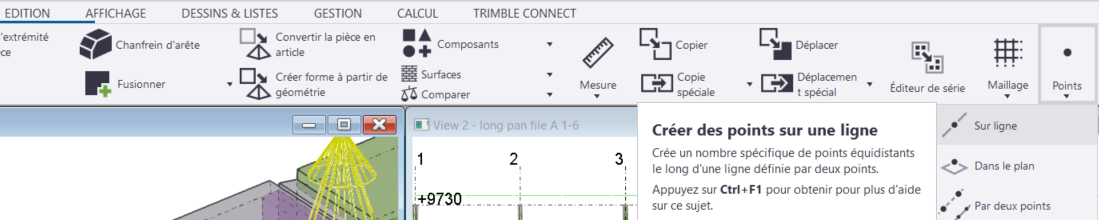 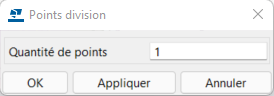 La fenêtre division par point s’affiche.Garder 1, comme Quantité de points puis OK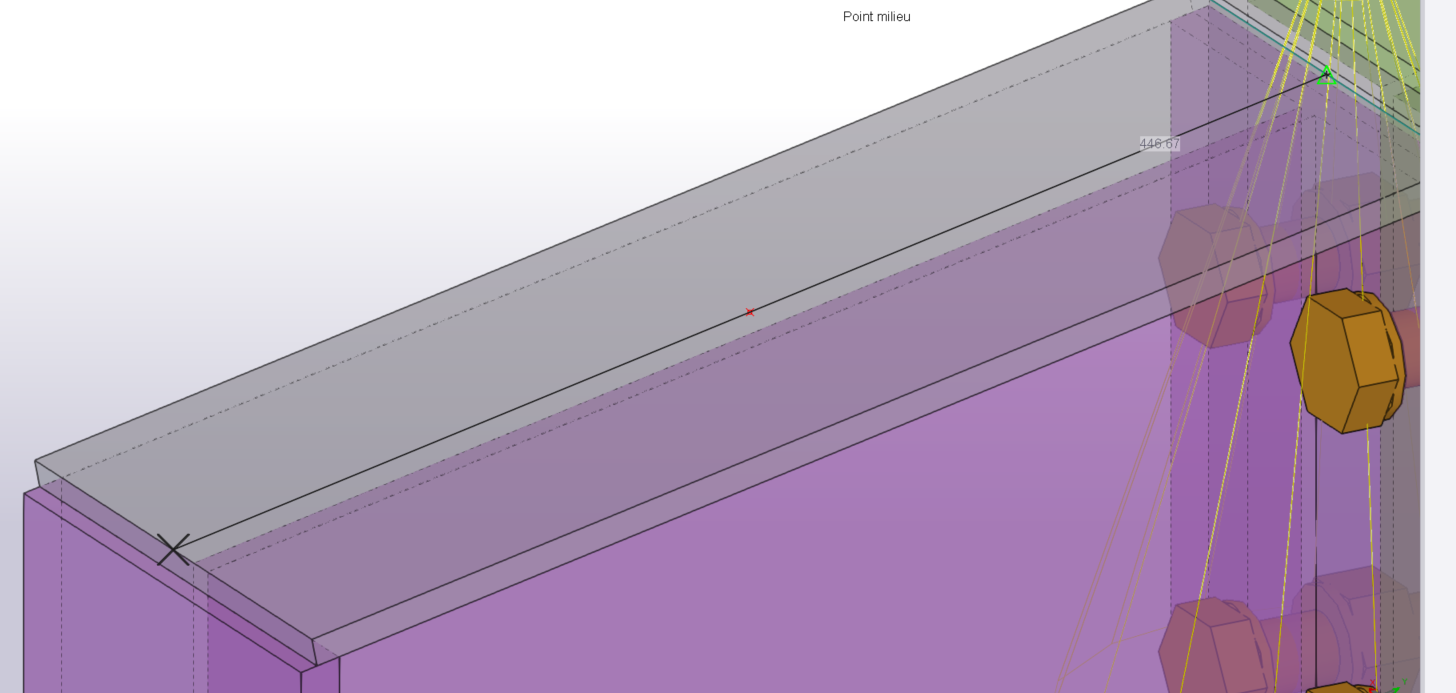 Dessiner une ligne au milieu de la coiffe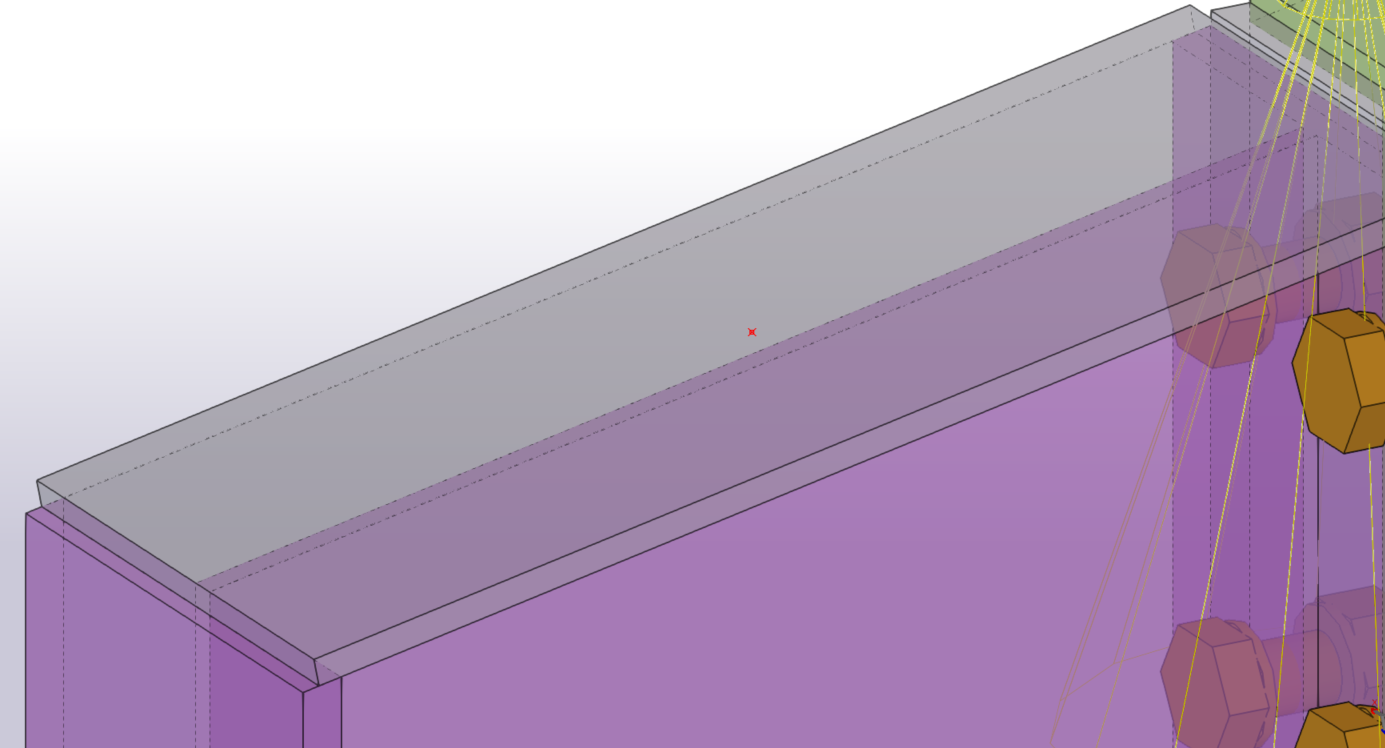 Le point est dessiné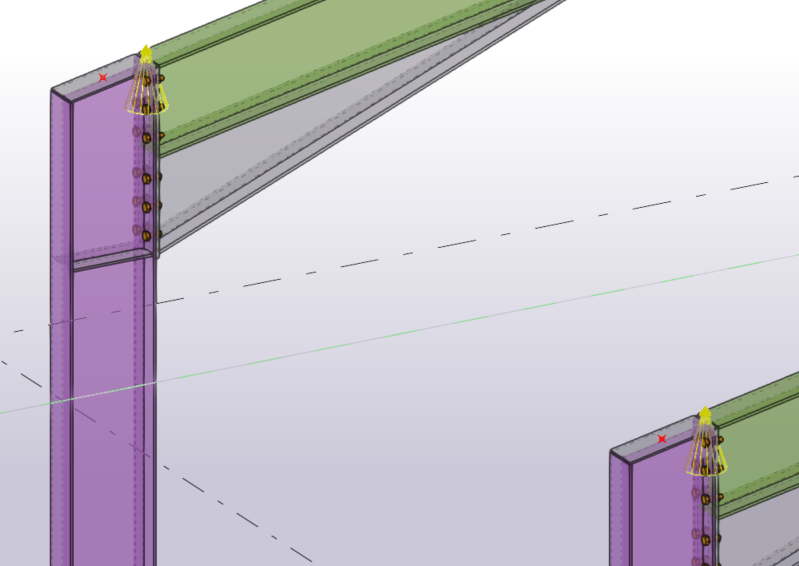 Faire de même pour l’autre portique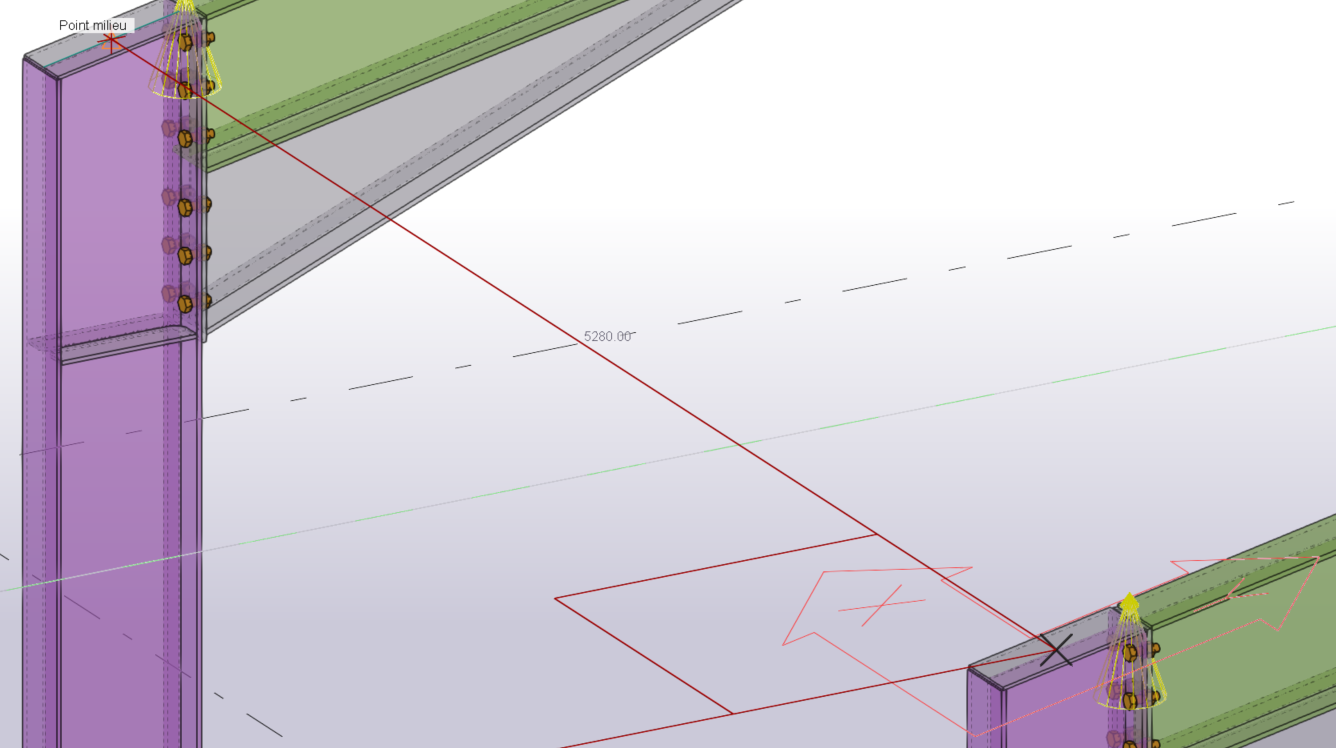 Dans l’onglet ACIER, sélectionner Poutre et dessiner la panne.Clic-droit interrompre.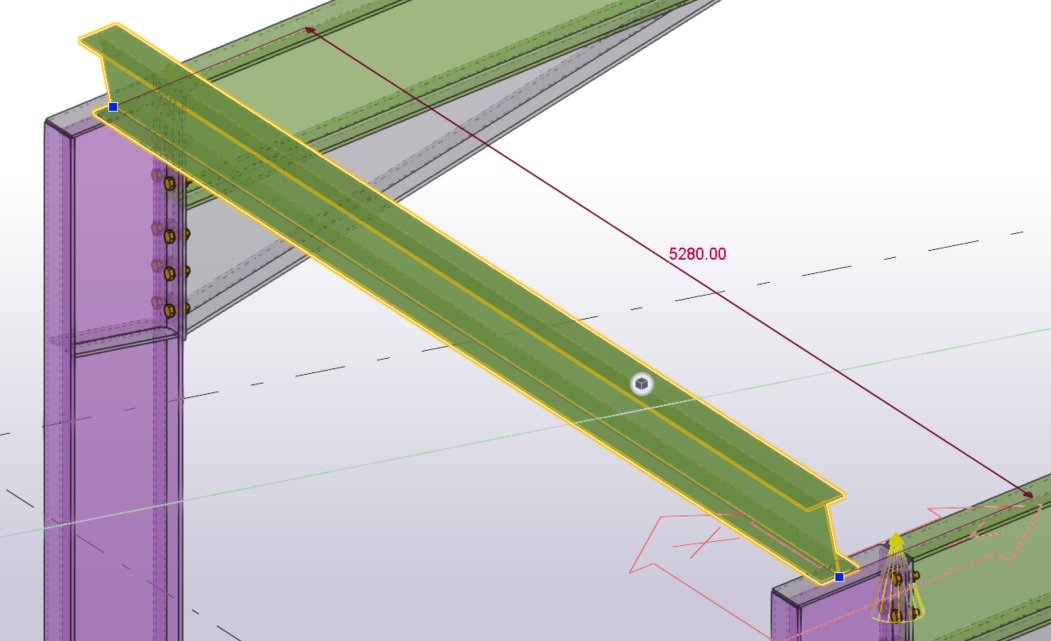 La panne est dessinée dans l’inclinaison du toit.Double clic sur la poutre. Les propriétés de la poutre s’affichent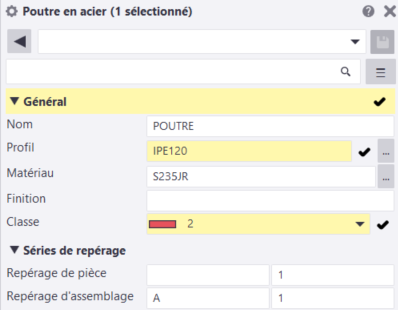 Définir un profilé IPE 120, et lui donner une couleur Rouge 2Puis Modifier.La panne est dessinée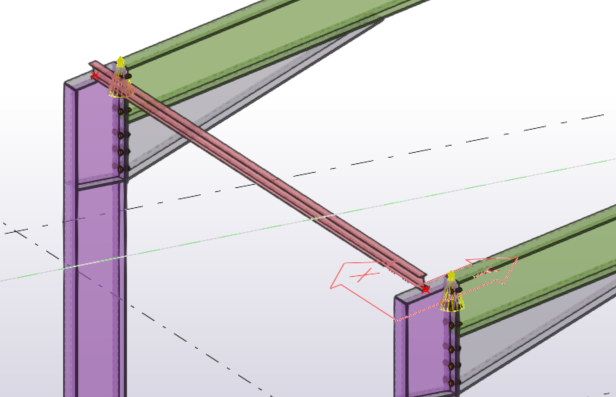 Dans l’onglet EDITION sélectionner Points puis Dans le planLa fenêtre division par point s’affiche.Garder 1, comme Quantité de points puis OK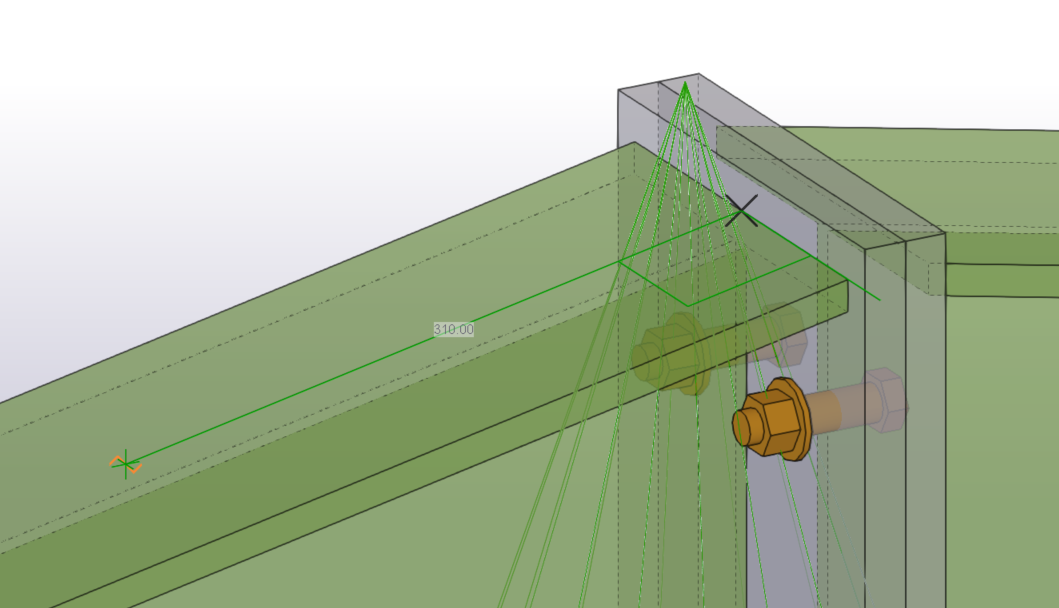 Depuis le milieu de la traverse, dessiner sur le dessus une ligne de 310 mm.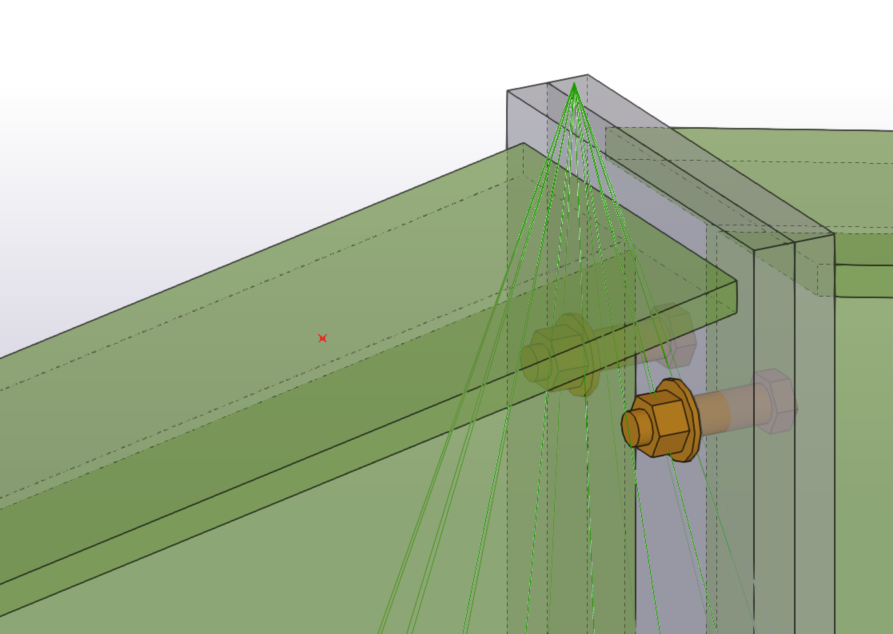 Le point est dessiné.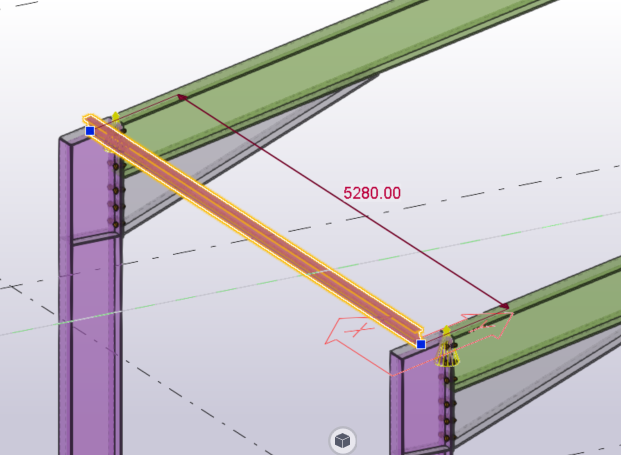 Sélectionner la panne sablièreDans l’onglet EDITION, sélectionner Copie spéciale puis Linéaire.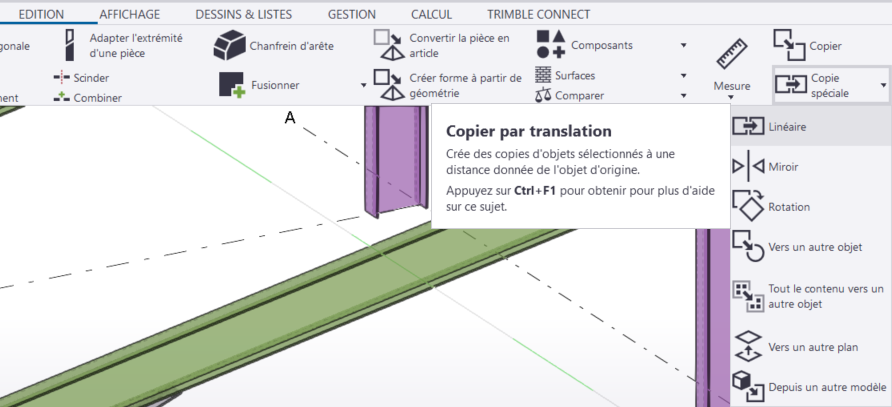 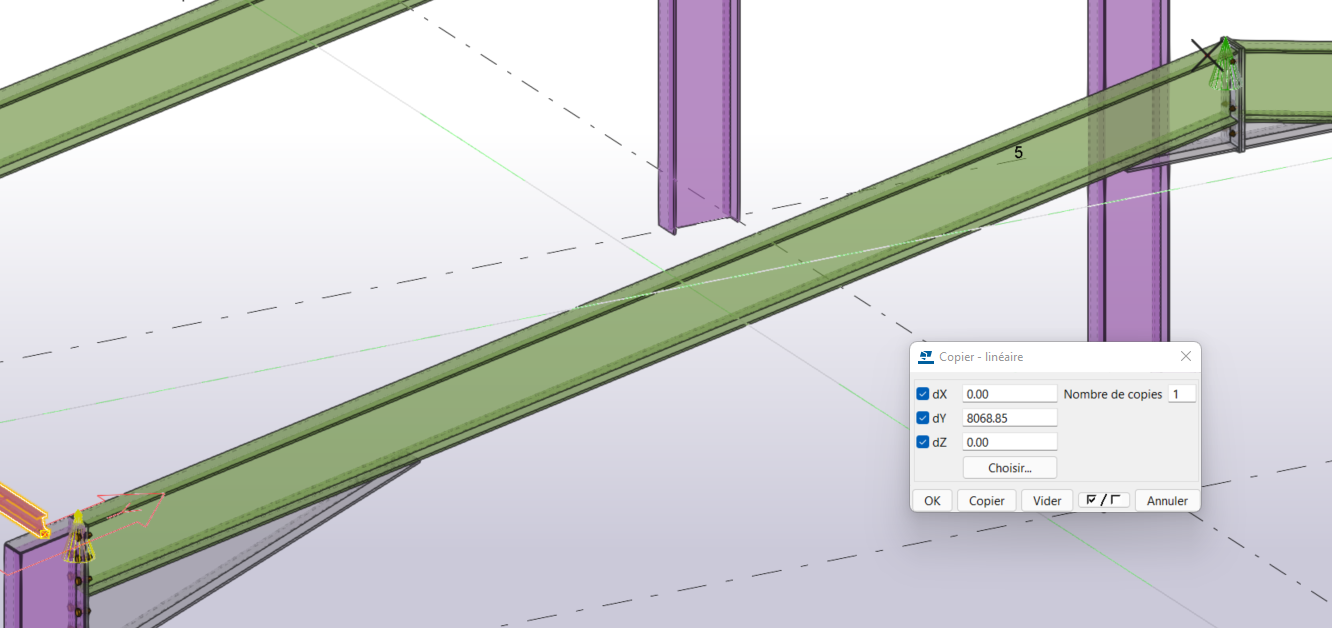 Sélectionner le point d’insertion de la panne puis le point nouvellement créé. Puis sélectionner Copier dans la fenêtre.Puis OK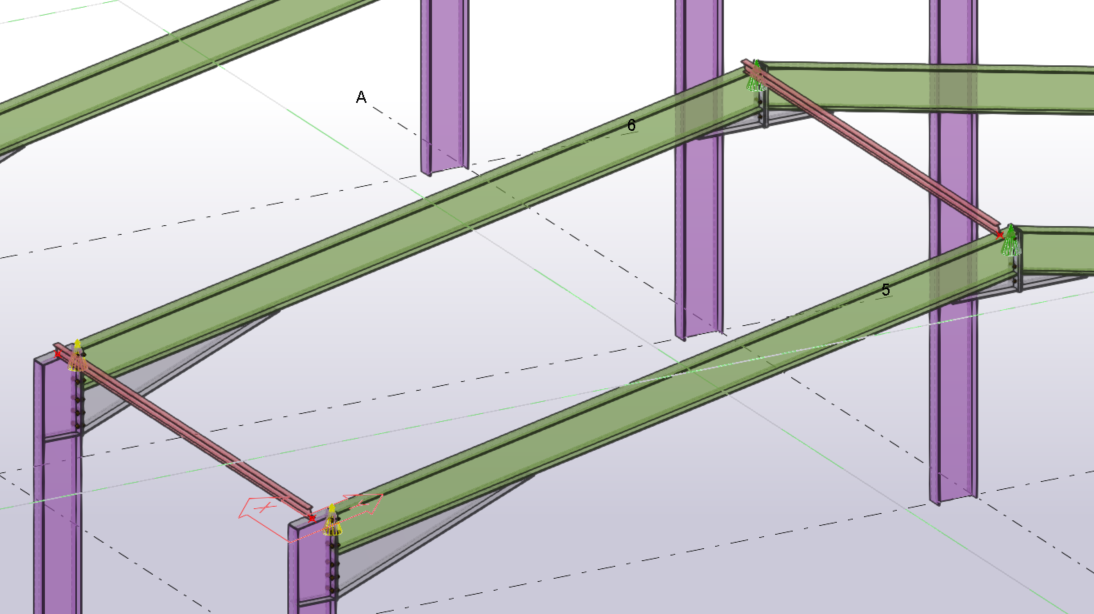 La panne faitière est dessinée.Dans l’onglet EDITION sélectionner Points puis Sur ligne.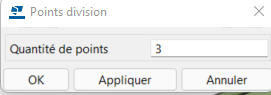 La fenêtre division par point s’affiche.Mettre 3 comme Quantité de points puis OK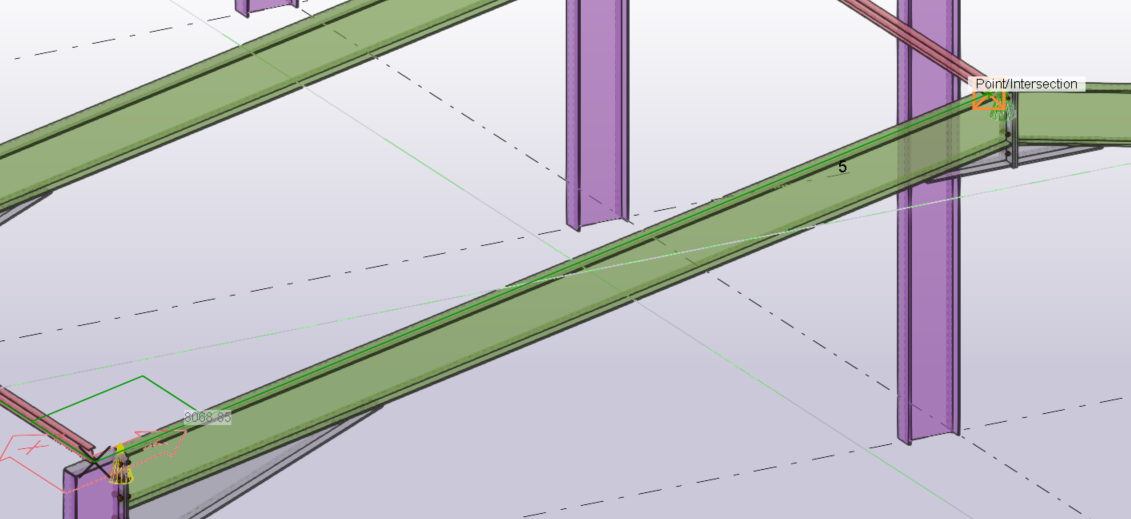 Sélectionner la ligne partant de la sablière jusqu’à la faitière puis OK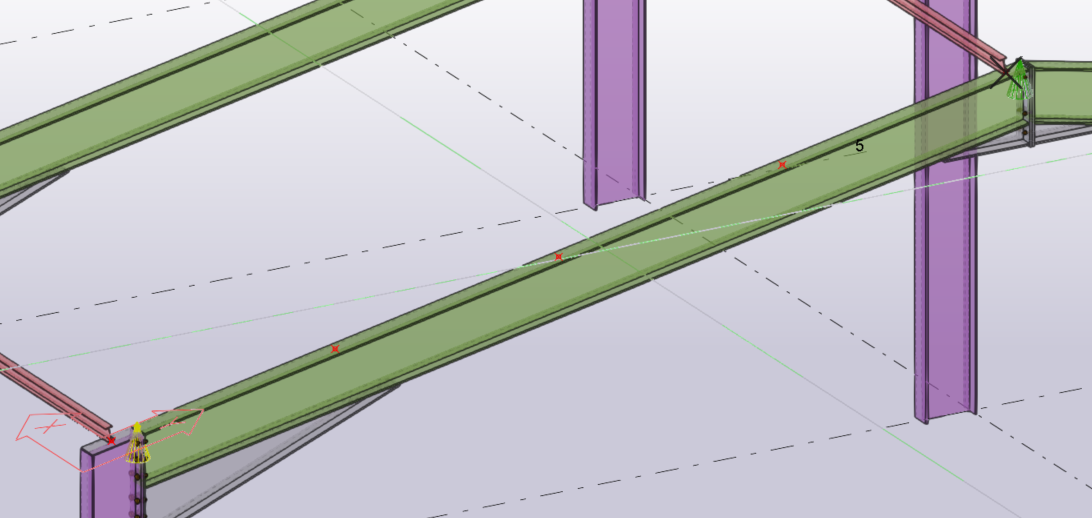 Les points sont créés.Dans l’onglet EDITION, sélectionner Copie spéciale puis Linéaire.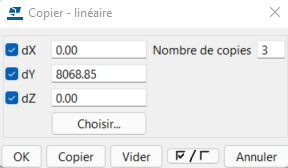 Mettre 3 pour le nombre de copies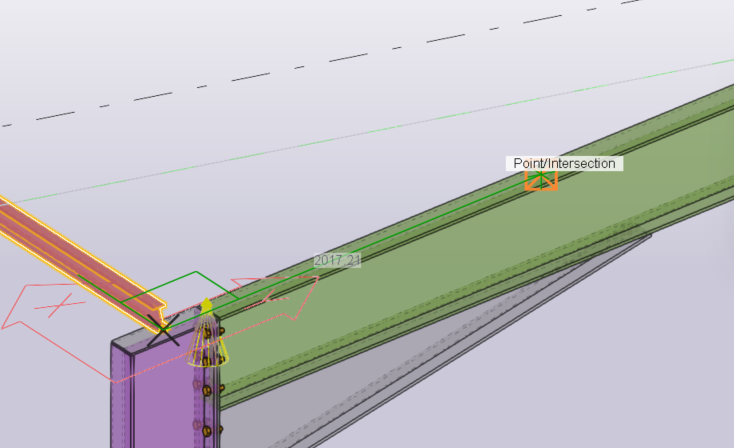 Sélectionner le point d’origine de la sablière puis le premier point.Puis sélectionner copier dans la fenêtre puis OK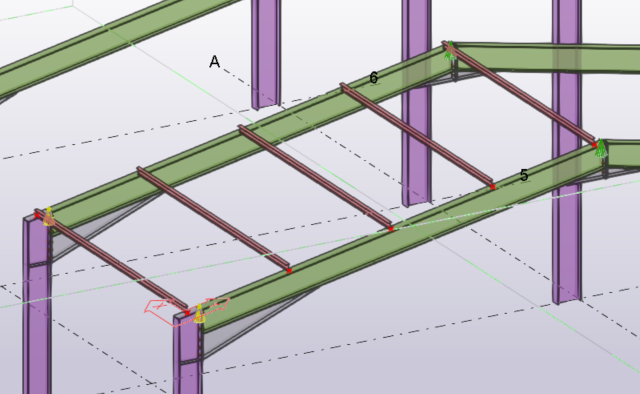 Les pannes sont créées.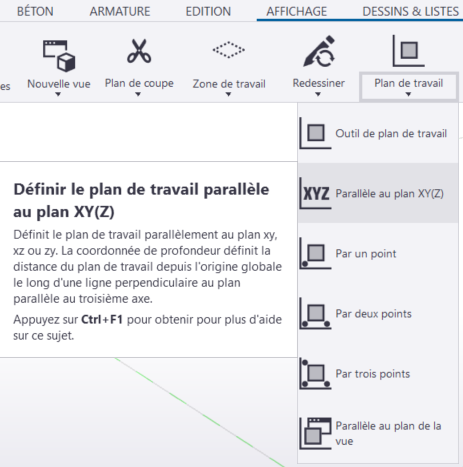 Dans l’onglet AFFICHAGE, sélectionner Plan de travail puis Parallèle au plan XY(Z)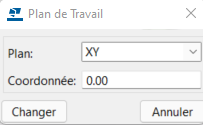 La fenêtre Plan de travail s’affiche, avec par défaut le plan XY, sélectionner Changer pour retrouver le plan d’origine.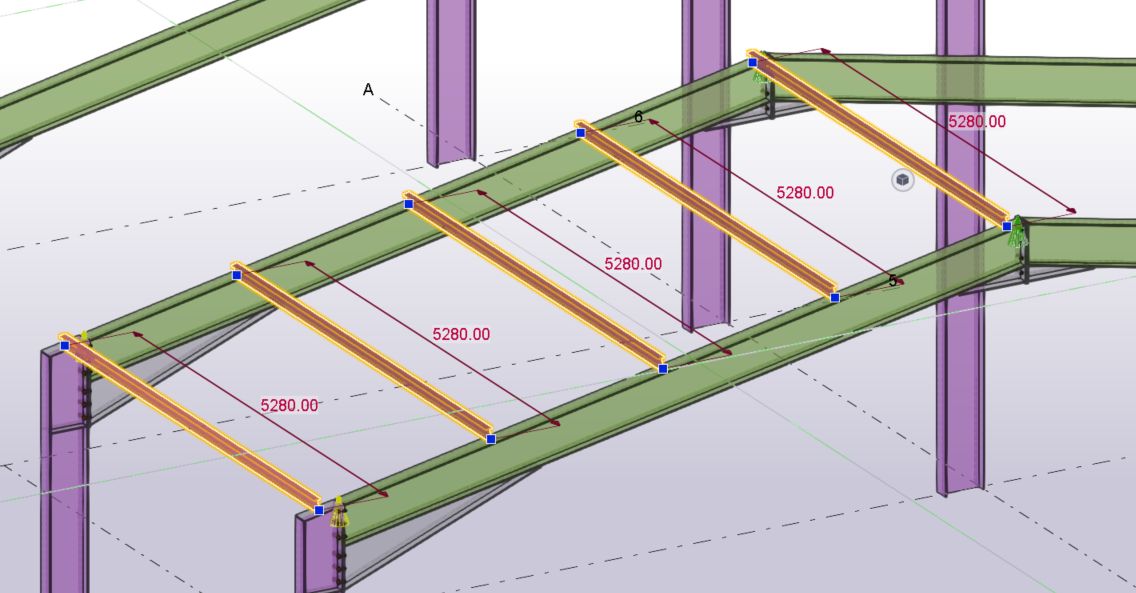 En maintenant la touche Ctrl, sélectionner les pannes.Dans l’onglet EDITION, sélectionner Copie spéciale puis Linéaire.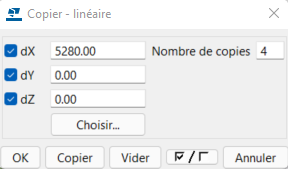 Dans la fenêtre Copier – linéaire, indiquer l’entre axe 5280 pour dX puis 4 pour le nombre de copies.Puis Copier, puis OK.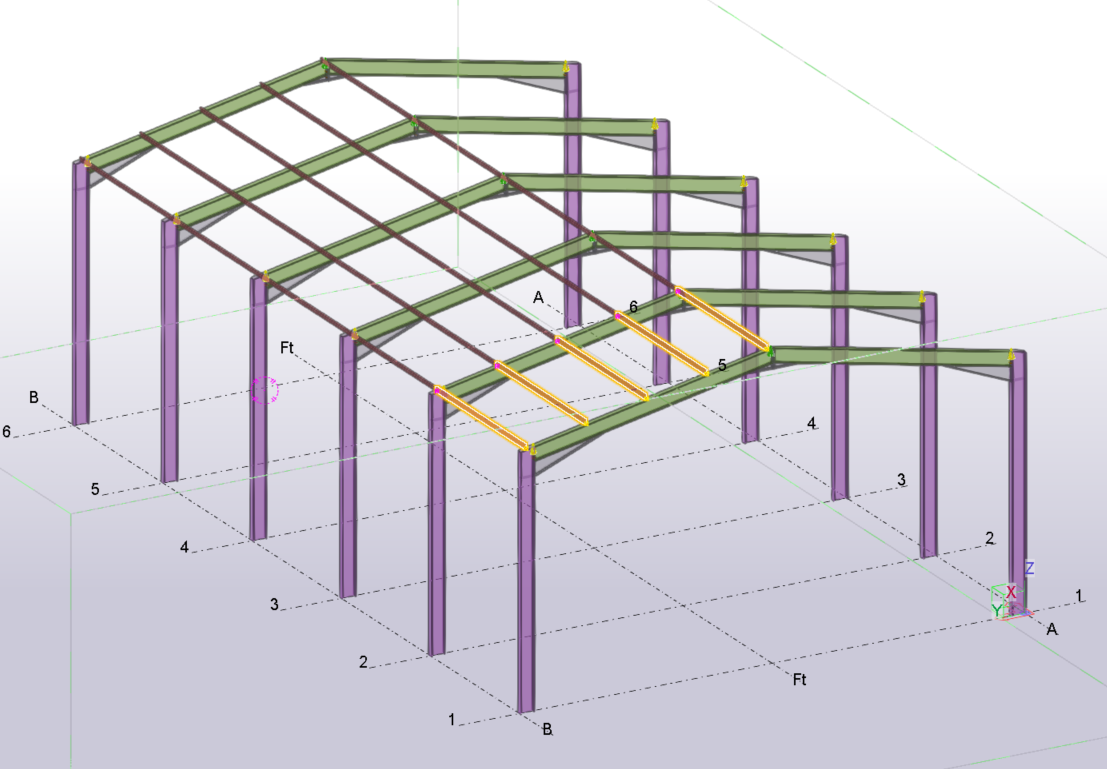 Les pannes sont dessinées sur le plan file B.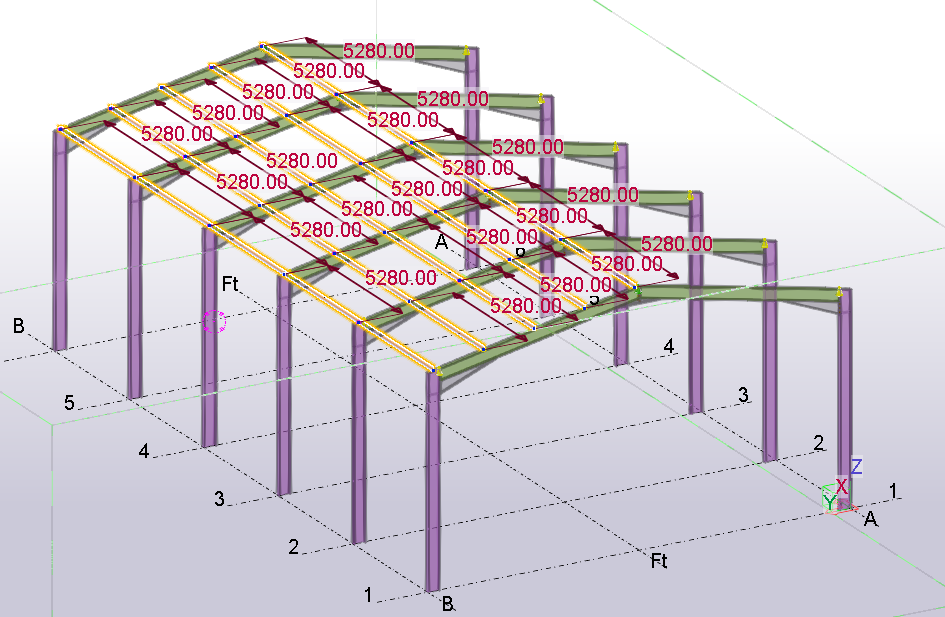 Sélectionner les pannes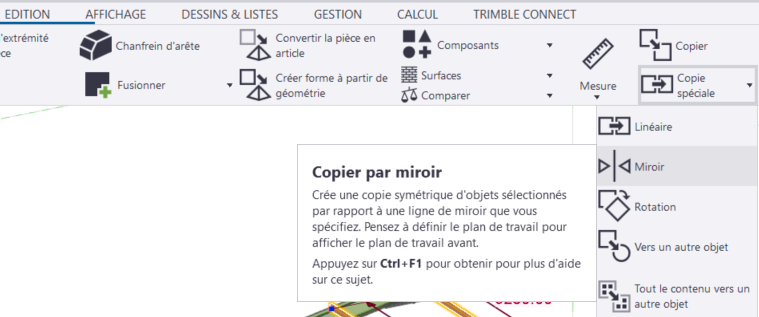 De l’onglet EDITION, sélectionner Copie spéciale, puis Miroir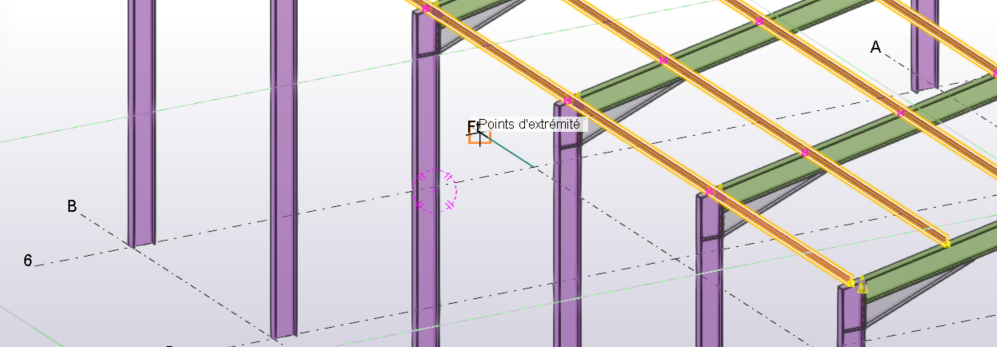 Sélectionner l’extrémité de l’axe représentant le faitage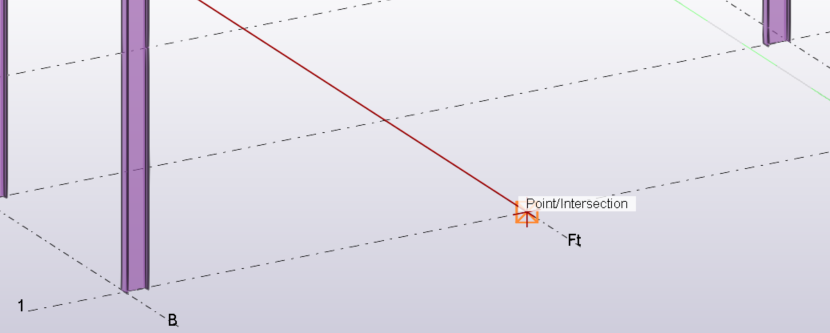 Puis l’autre extrémité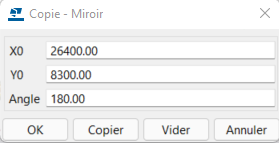 Dans la fenêtre Copie-Miroir, sélectionner Copier puis OK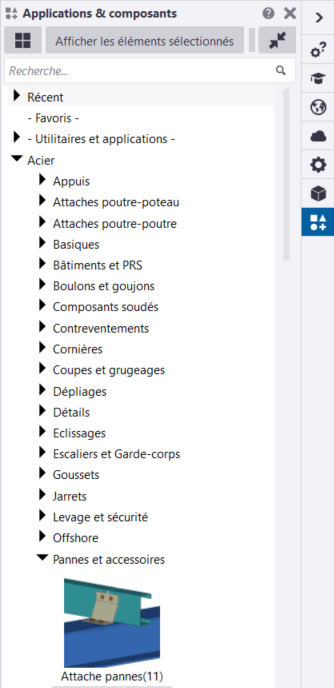 Dans Applications et composants, sélectionner Acier puis pannes et accessoires.Puis Attache pannes (11)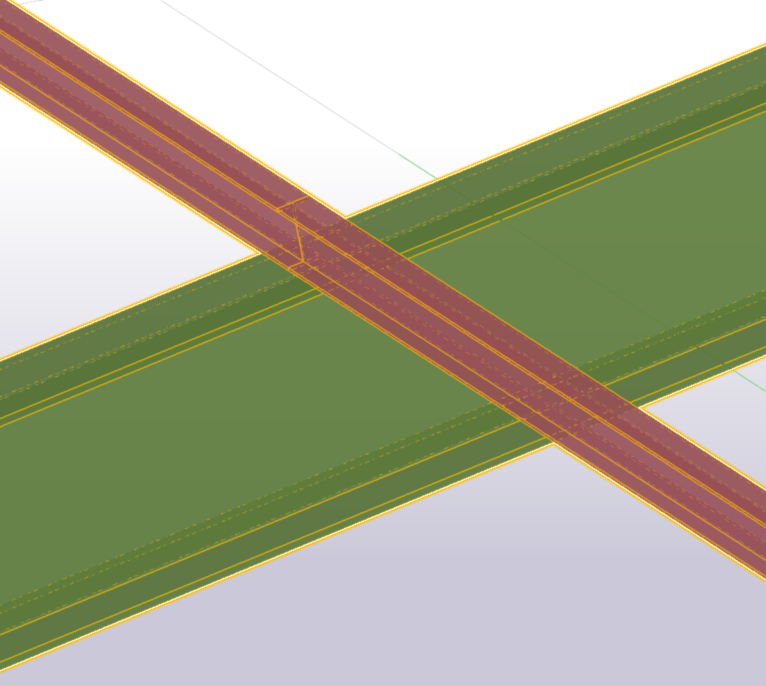 Puis sélectionner la traverse et ensuite les 2 pannes.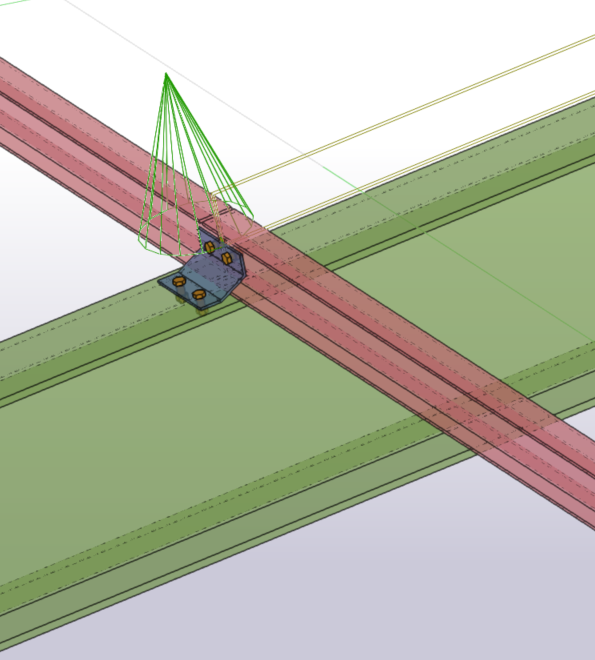 L’échantignolle est dessinée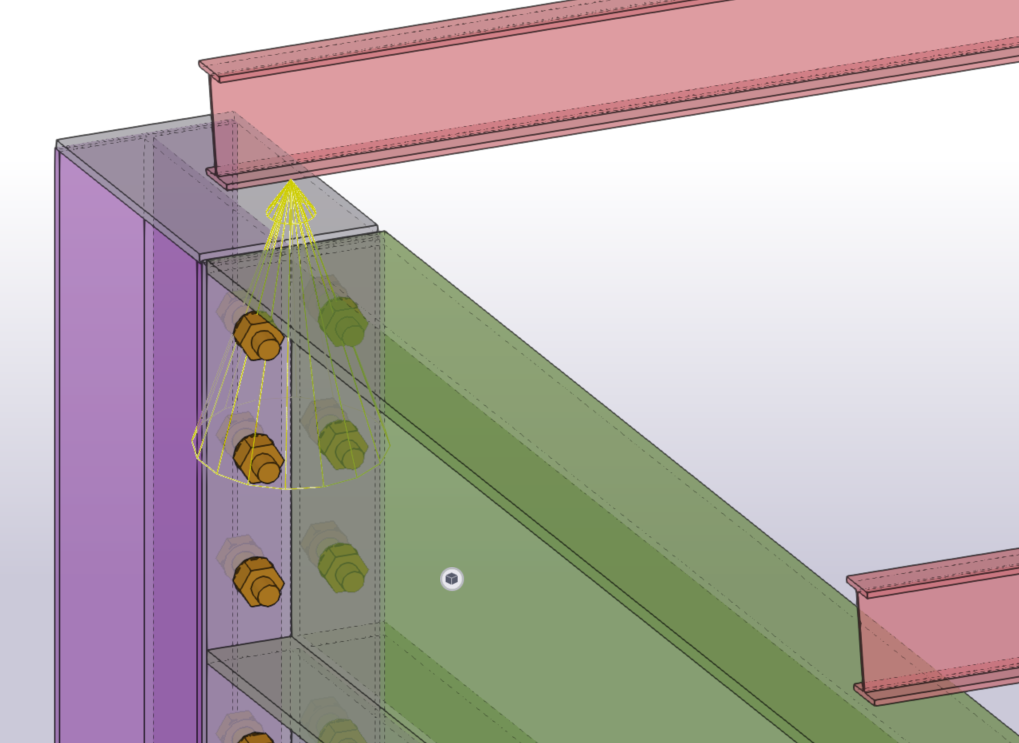 On remarque que les pannes du pignon, ne vont pas jusqu’au bord.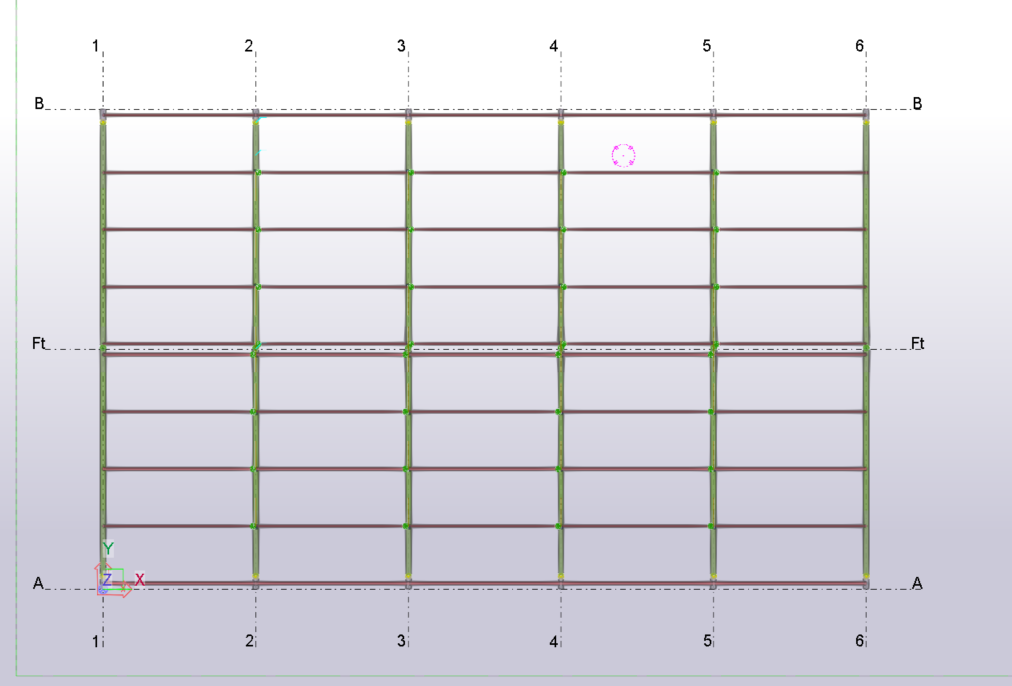 Afficher la vue de dessus ou Ctrl P pour afficher la vue en plan.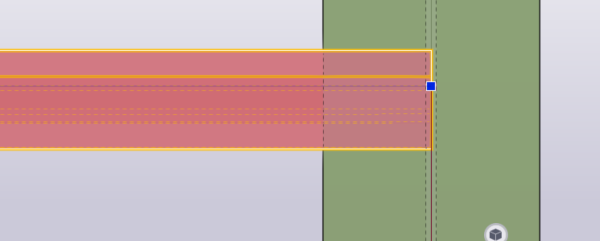 Sélectionner la panneUne poignée bleue s’affiche.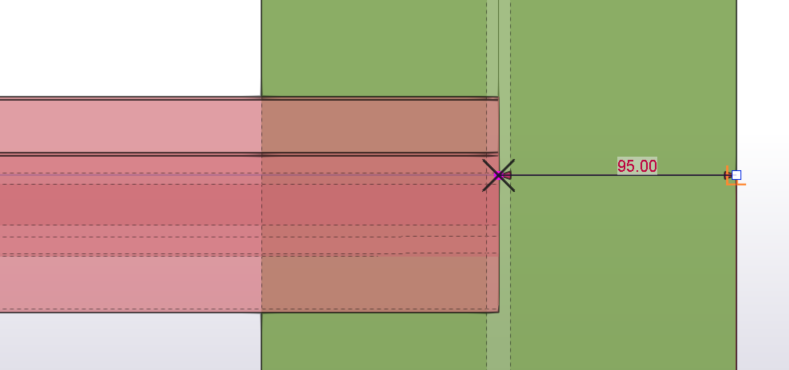 Faire glisser la poignée jusqu’au bord de la traverse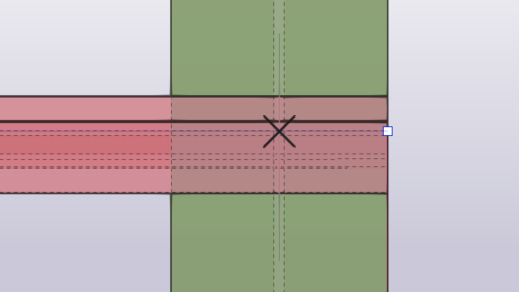 La panne est allongée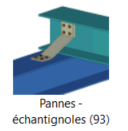 Sélectionner dans Applications et composants, pannes et accessoiresPannes – échantignoles (93)Remarque : En tapant le numéro du composant dans l’outil de recherche, celui-ci s’affiche automatiquement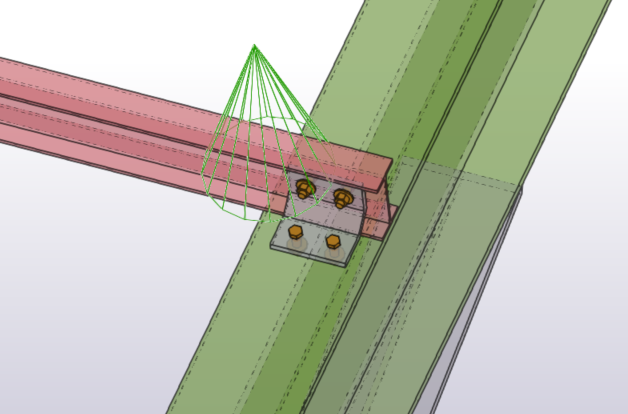 L’échantignole est dessinée.Dans l’onglet EDITION sélectionner Points puis Sur ligneLa fenêtre division par point s’affiche.Garder 1, comme Quantité de points puis OK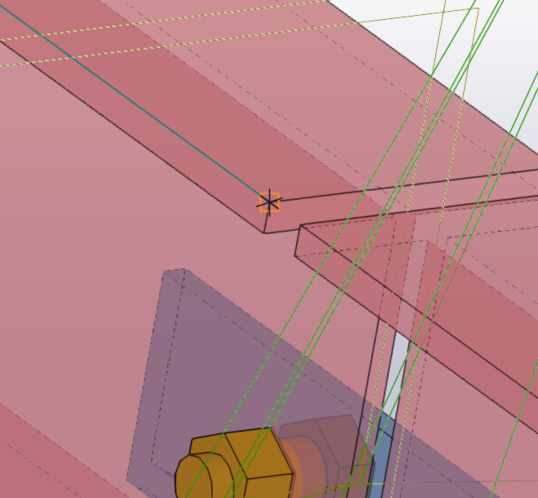 Sélectionner le bord supérieur de l’aile.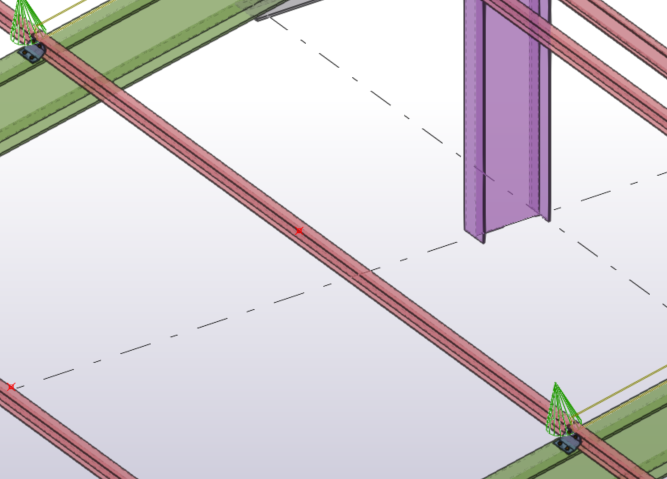 Sélectionner l’autre extrémité de la panne pour définir la ligne, le point s’affiche au milieu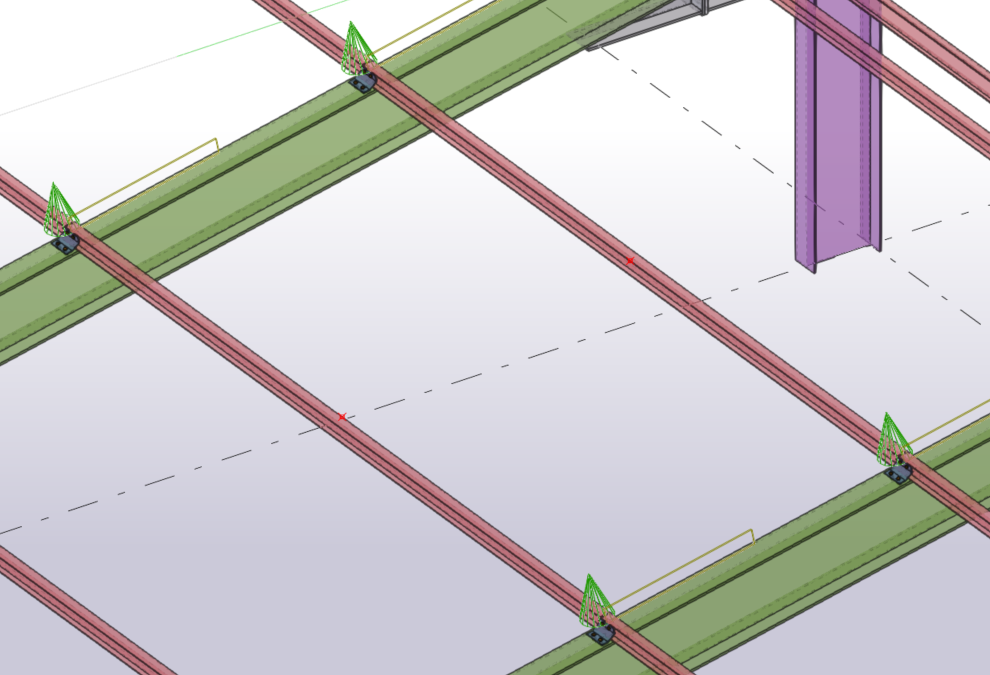 Et placer le point au milieu de la panne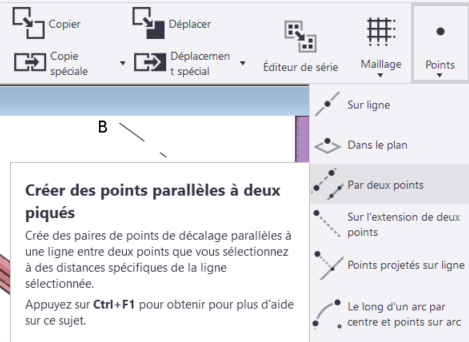 Dans l’onglet EDITION, sélectionner Point, puis Par deux points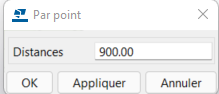 Indiquer la longueur de 900 mm comme distance de décalage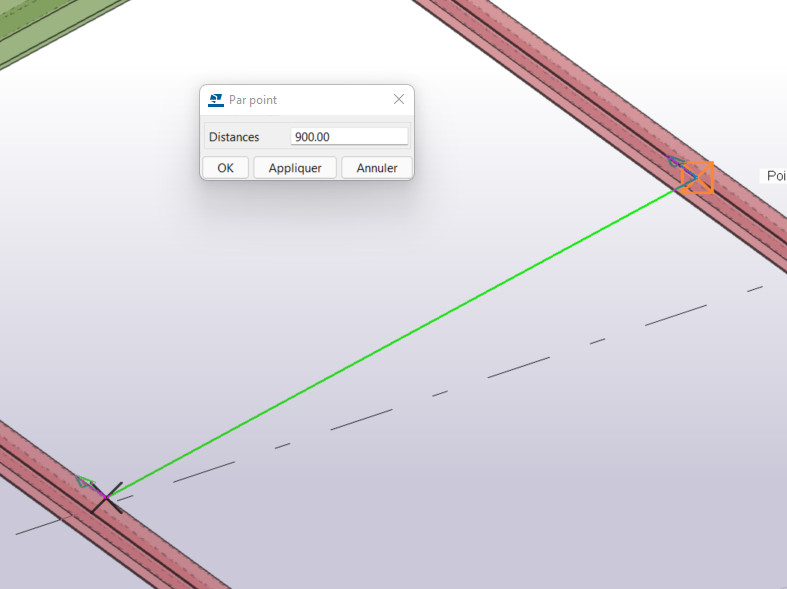 Sélectionner les deux points précédemment créés.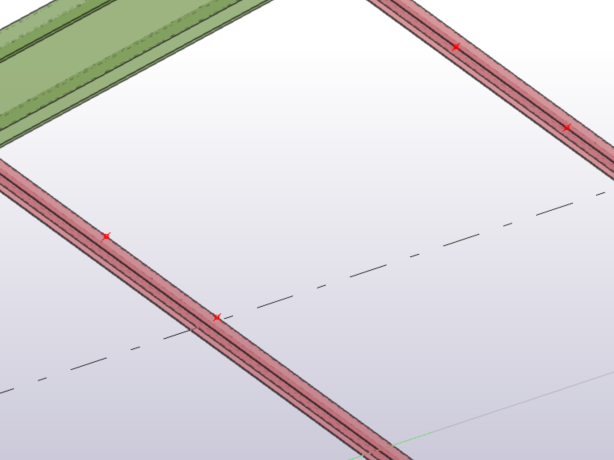 Les deux points sont créés par décalage.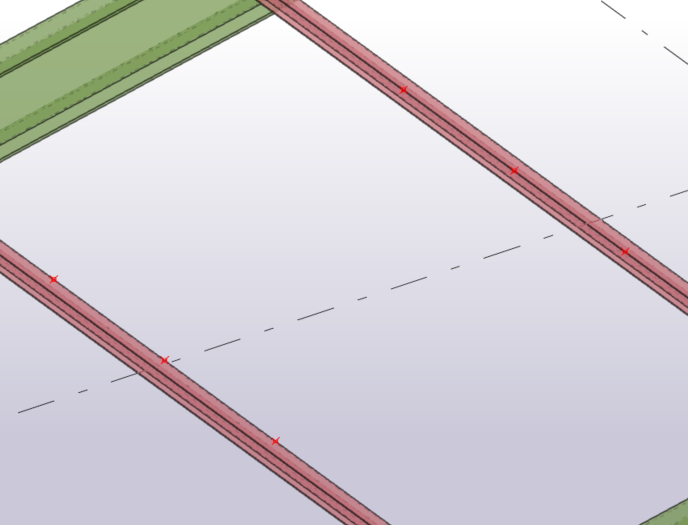 Faire la même opération dans l’autre sens pour avoir les deux autres points.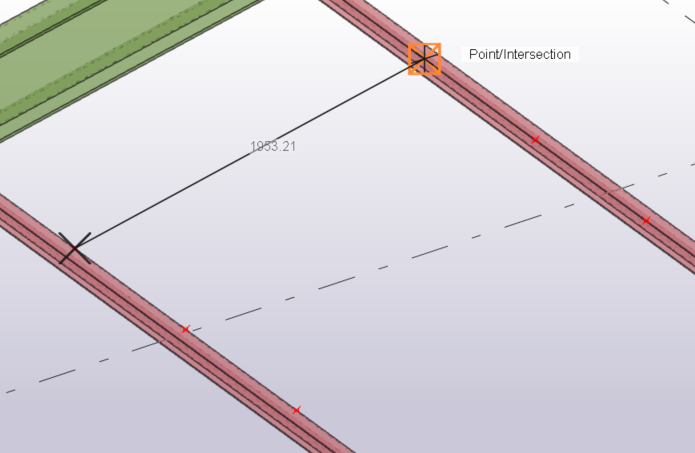 Dans l’onglet ACIER, sélectionner poutre et dessiner une poutre entre les 2 points extérieurs.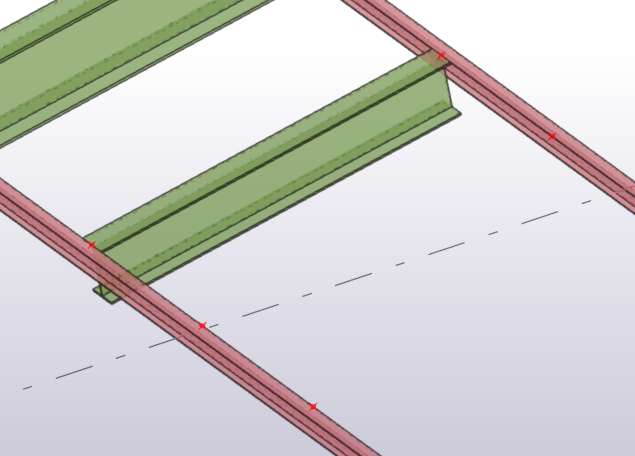 La poutre est dessinée avec un IPE.Double clic sur la poutre pour accéder au tableau des propriétés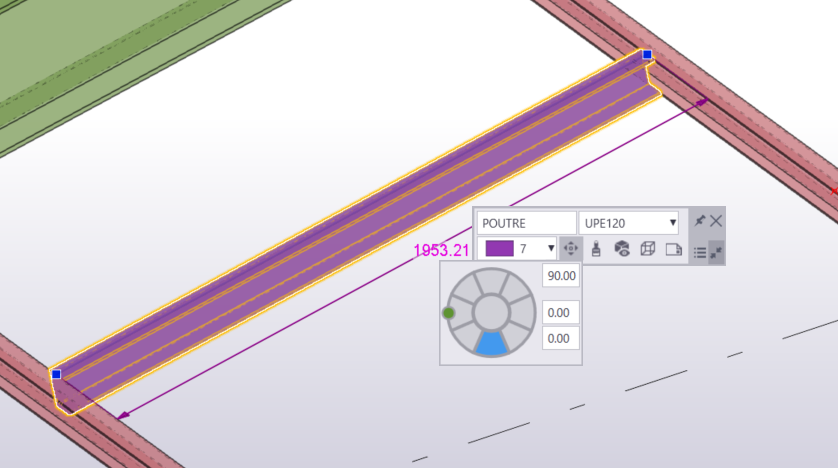 Modifier la poutre.Choisir le profil UPE 120 et lui donner la couleur 7.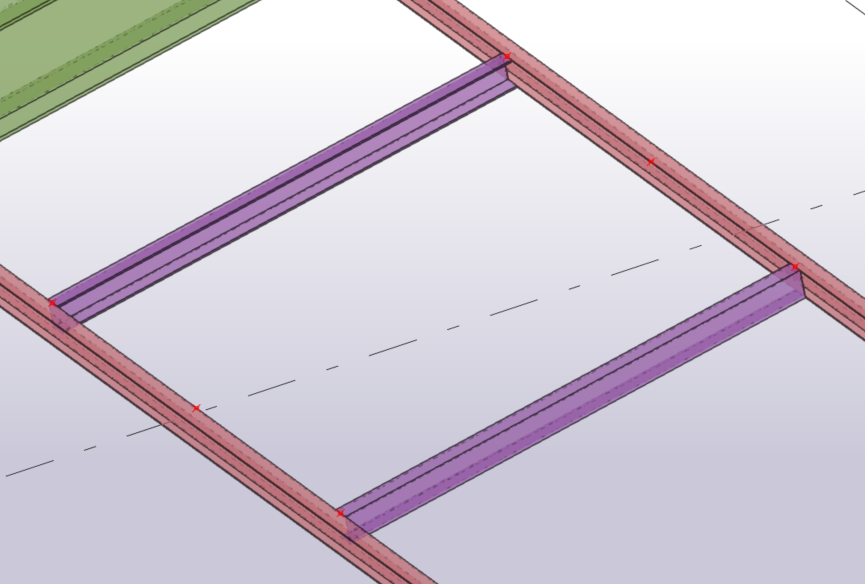 Dessiner le deuxième chevêtre.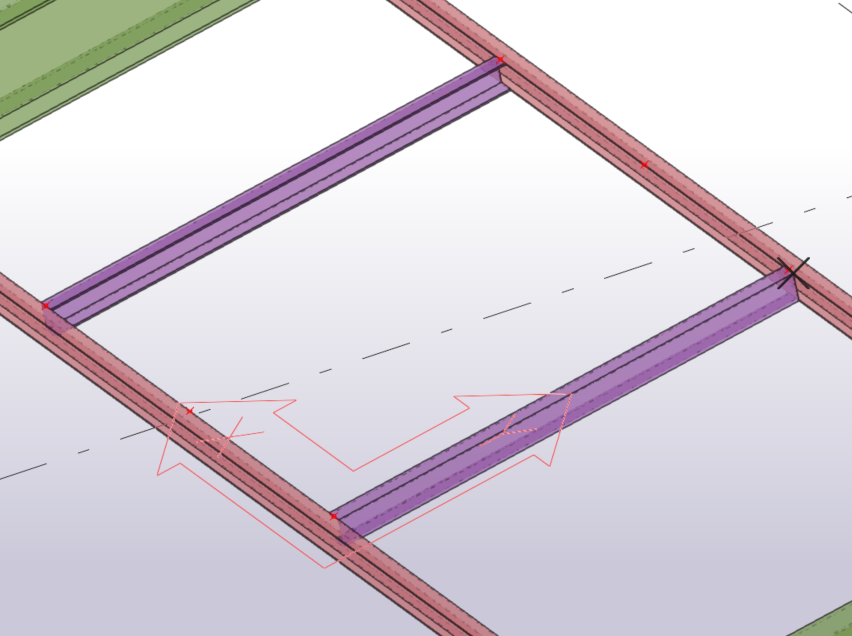 Définir le plan de travail dans le sens de la pente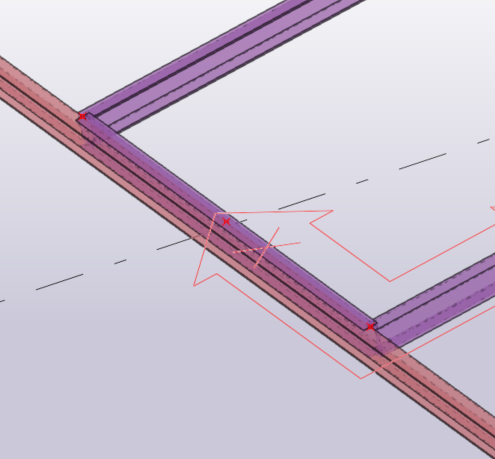 Dessiner le 3ème montant au niveau de la panne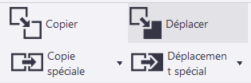 Dans l’onglet EDITION sélectionner déplacer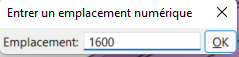 Déplacer la pièce dans la direction voulue puis indiquer la distance de 1600 mm au clavier.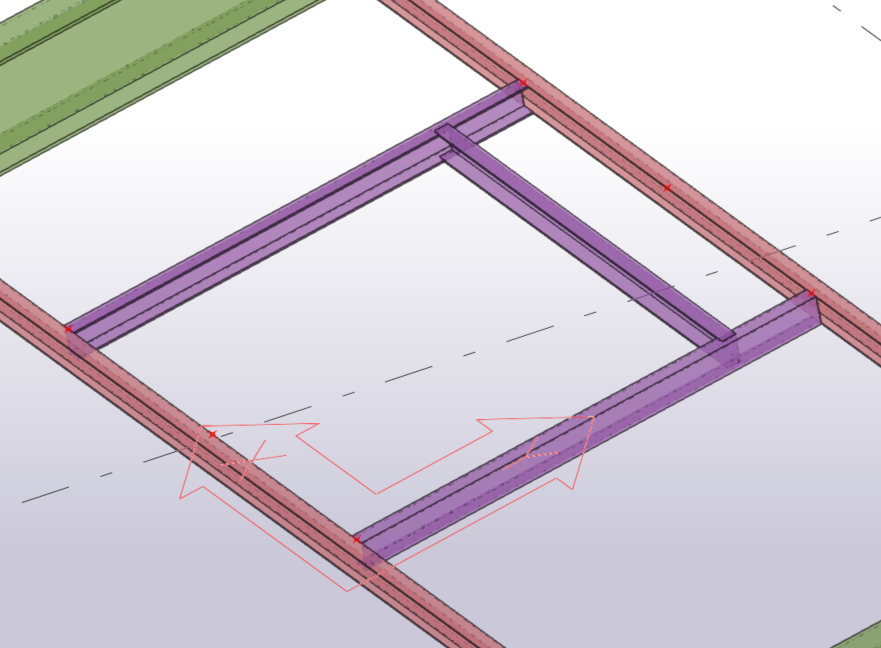 Le chevêtre est dessiné.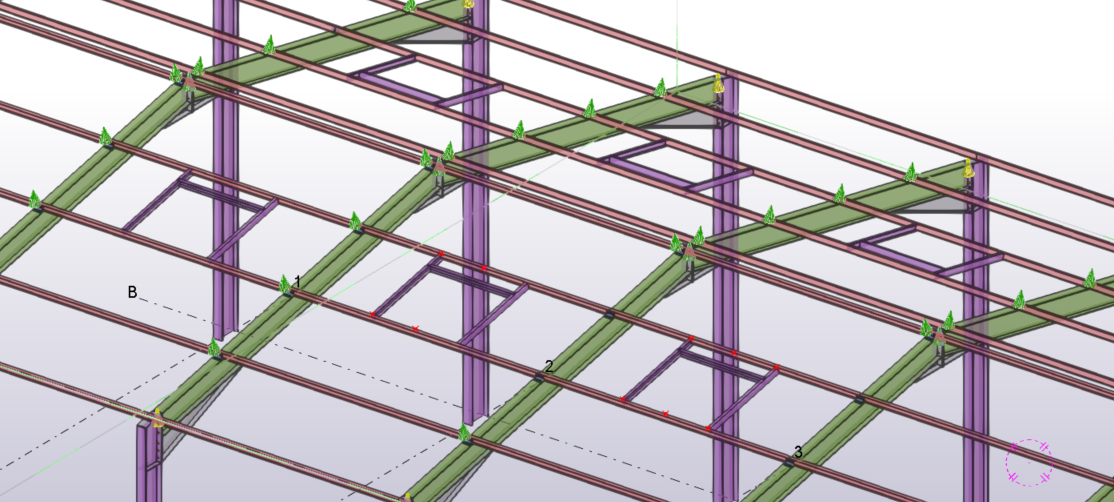 A l’aide des fonctions vues précédemment dessiner les chevêtres.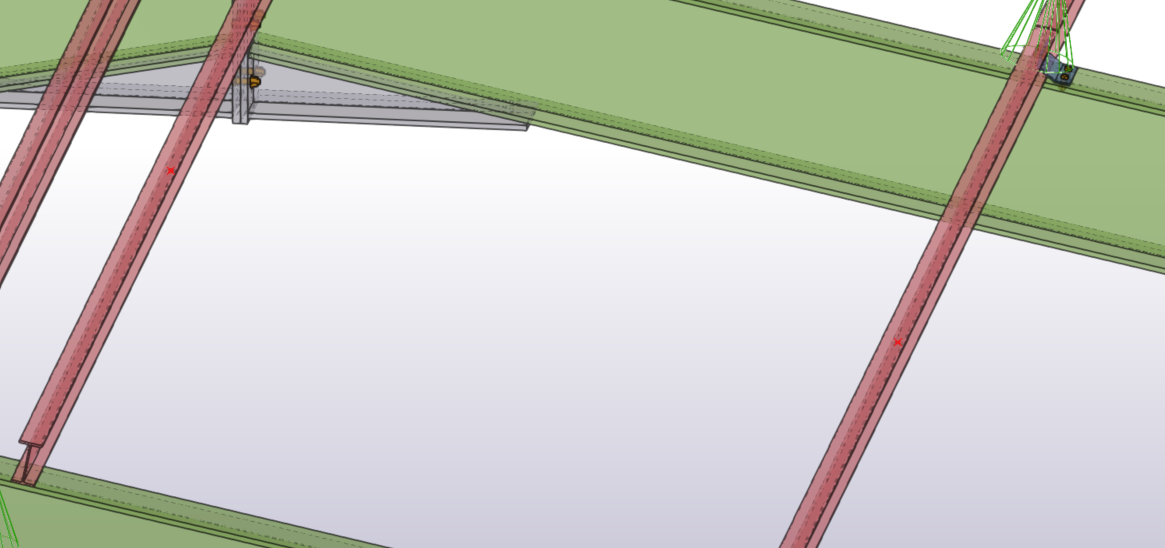 Dessiner 2 points au milieu des pannes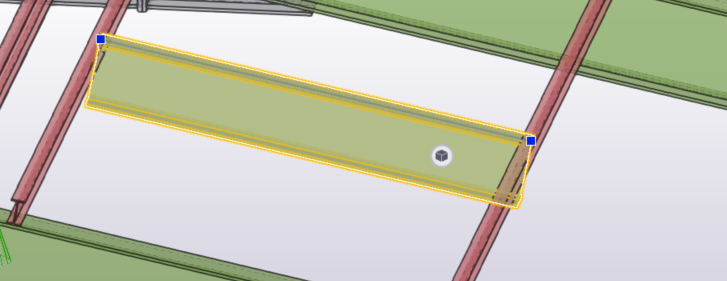 Dessiner une poutre, elle est définie par défaut en IPE 300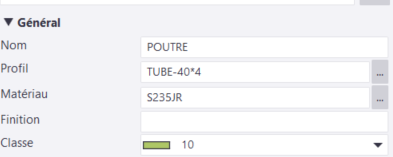 Choisir un tube 40x4 et la couleur 10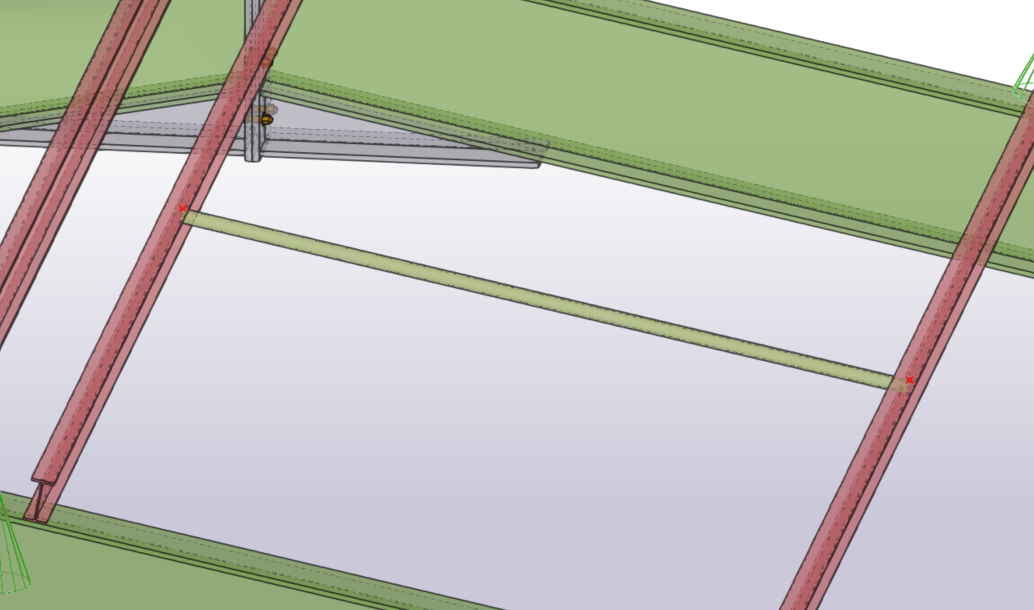 La lierne est dessinée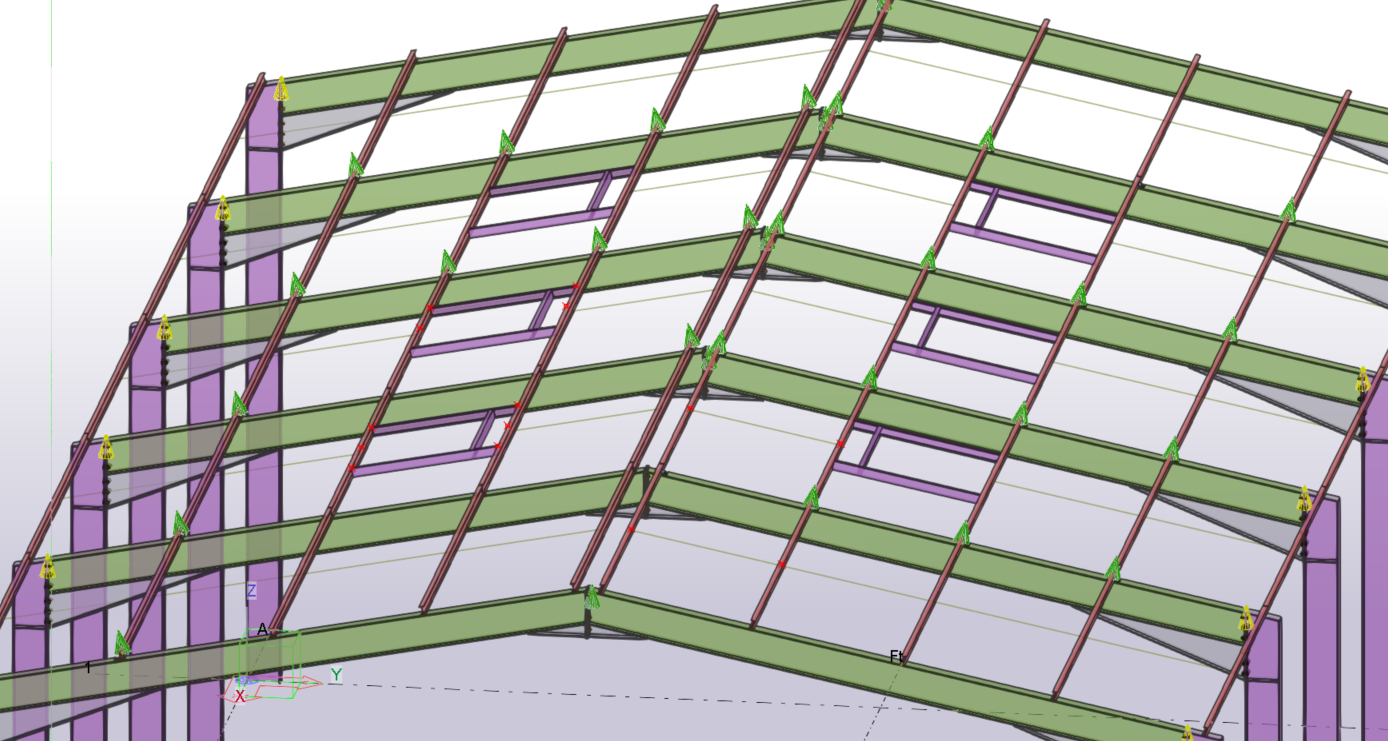 Faire de même pour l’ensemble du bâtiment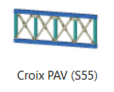 Sélectionner dans Applications et composants, ContreventementsCroix PAV (S55)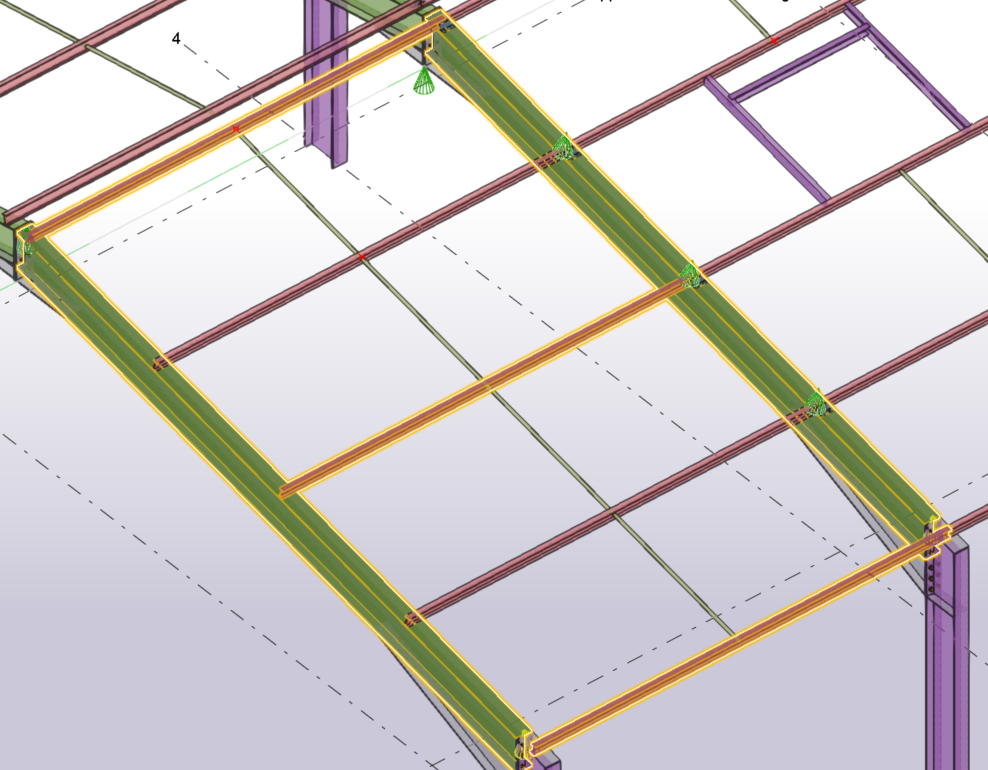 Sélectionner les traverses, la panne sablière, la panne intermédiaire et la panne faitière.Attention, en fonction de l’ordre de sélection des traverses, le contreventement sera au-dessus ou au-dessous des pannes.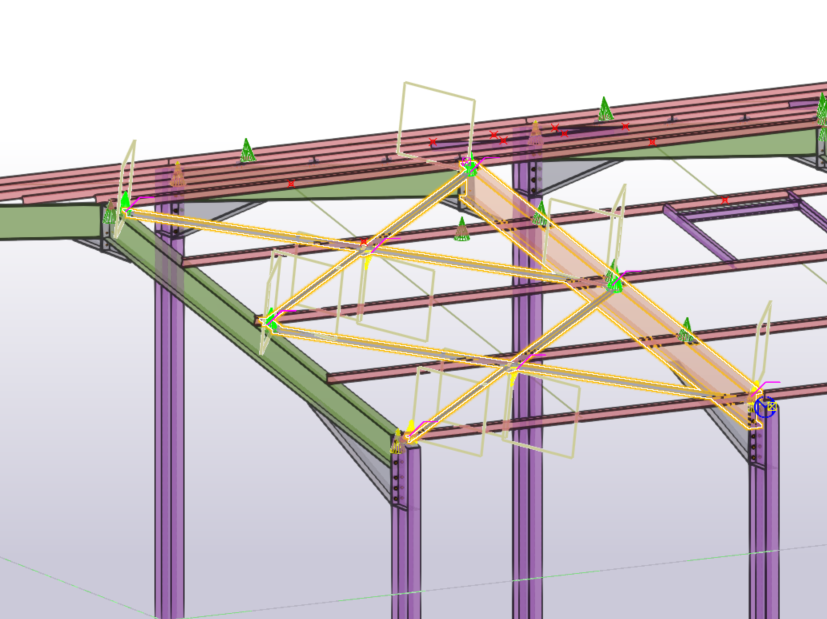 Puis taper entrée pour générer le contreventement.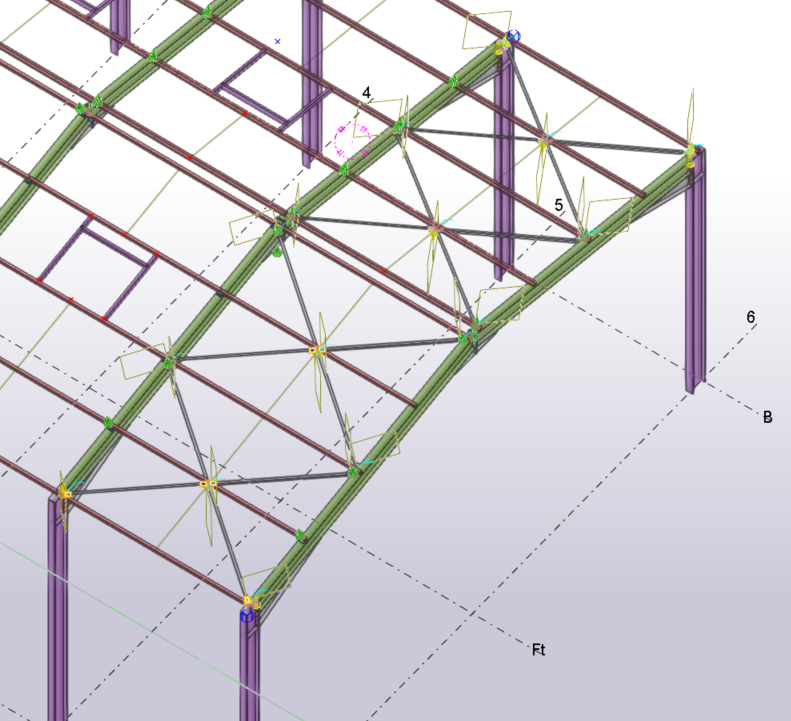 Faire de même pour le pan opposé.Sélectionner dans l’onglet Edition, Point puis Sur l’extension de 2 pointsIndiquer comme distance -200.Sélectionner le point au milieu du bas du poteauSélectionner le point au milieu du raidisseur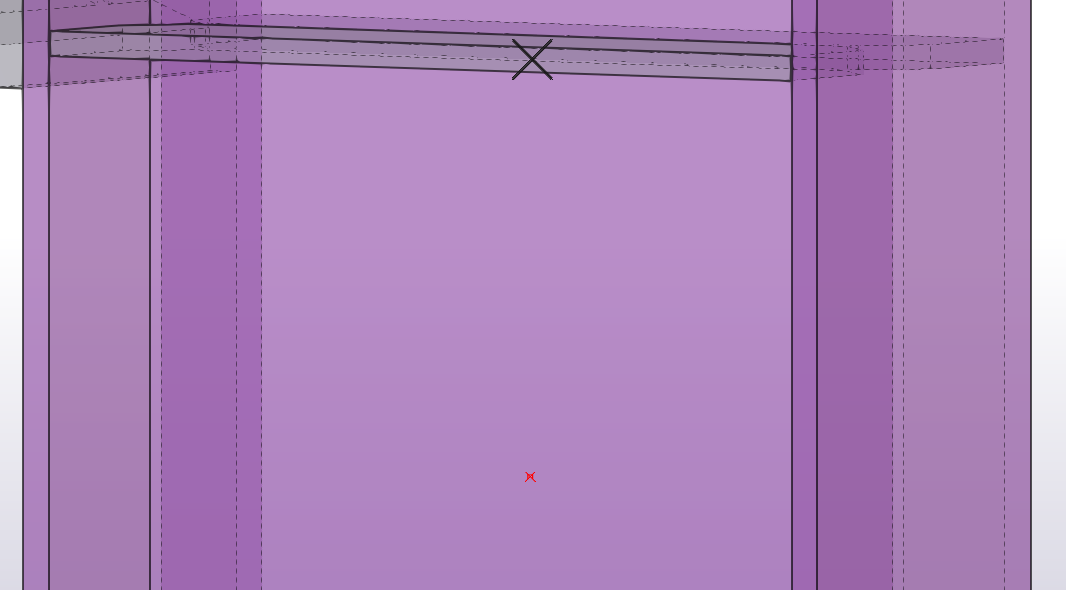 Le point est dessiné à 200 mm du dernier point sélectionné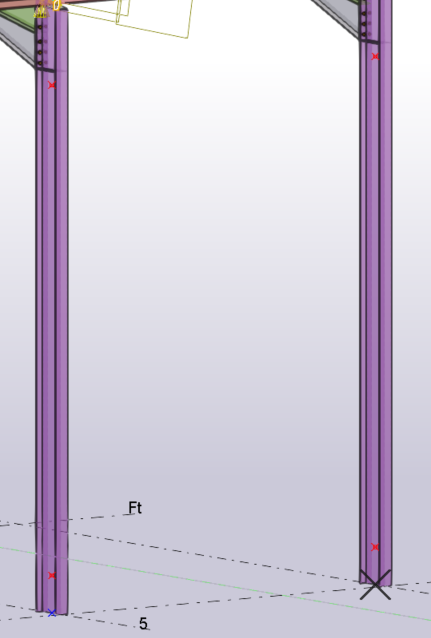 Dessiner ainsi 4 points sur les poteaux.2 à 200 mm du raidisseur hautLes 2 autres à 500 mm du pied de poteau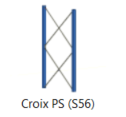 Sélectionner dans Applications et composants, ContreventementsCroix PS (S56)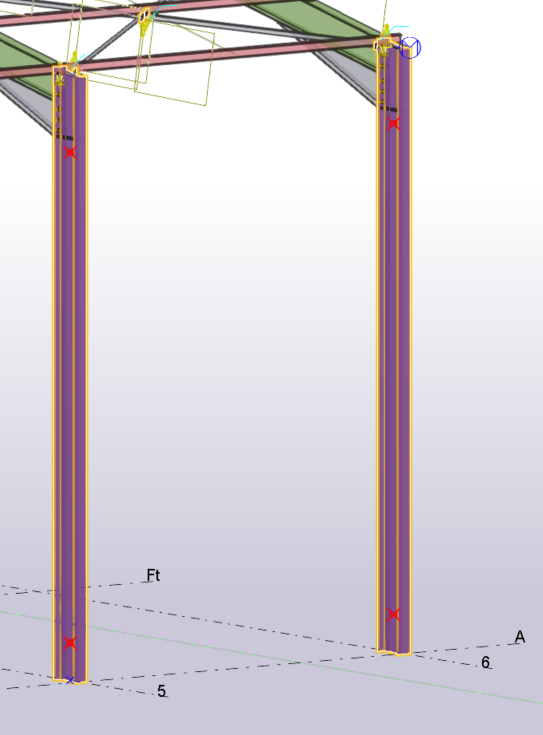 Sélectionner les 2 poteaux puis un point haut et l’opposé en bas et enfin l’autre point haut et son opposé en bas.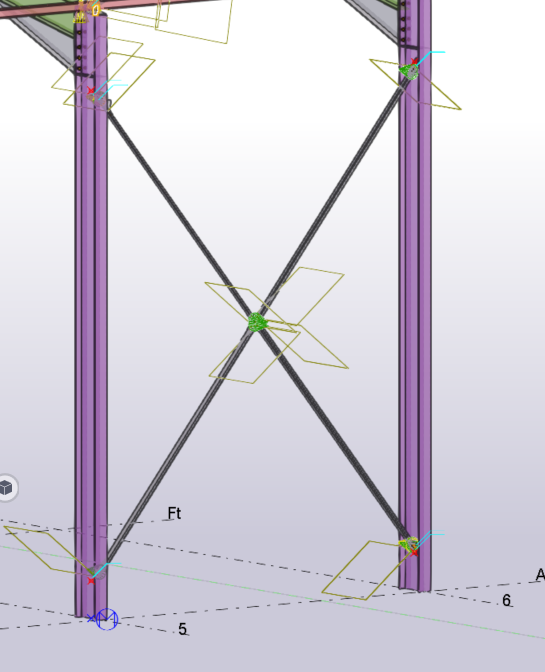 La croix de Saint André est créée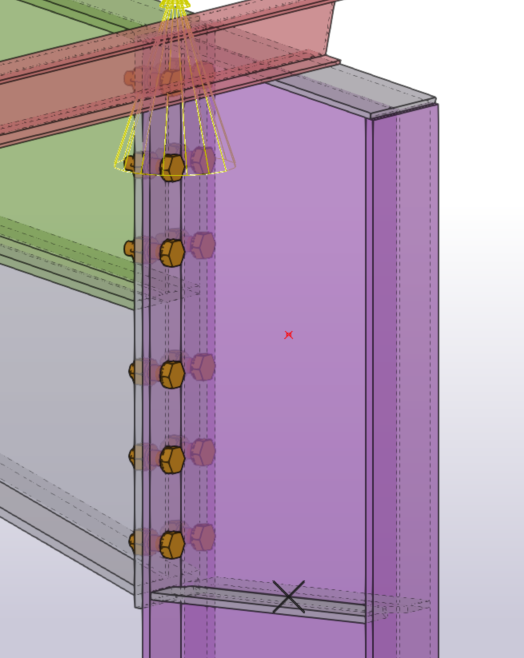 Dessiner un point au milieu du haut du poteau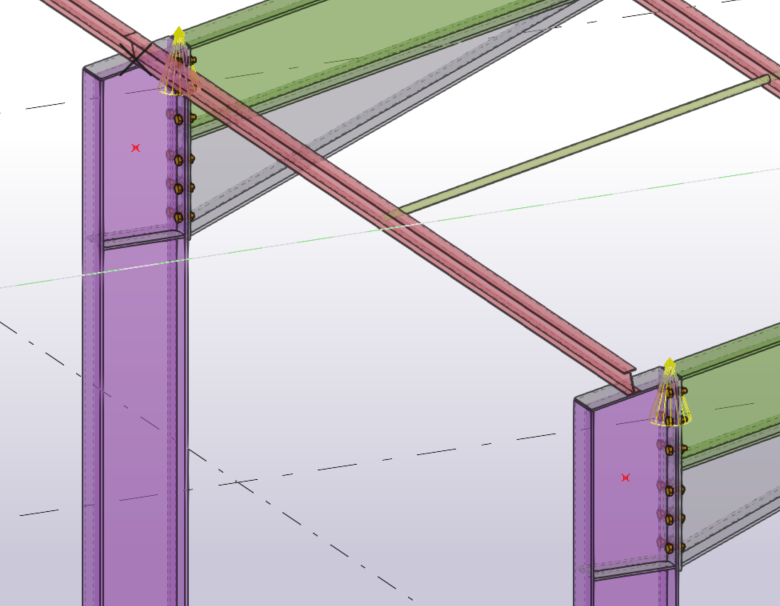 Faire de même avec le poteau suivant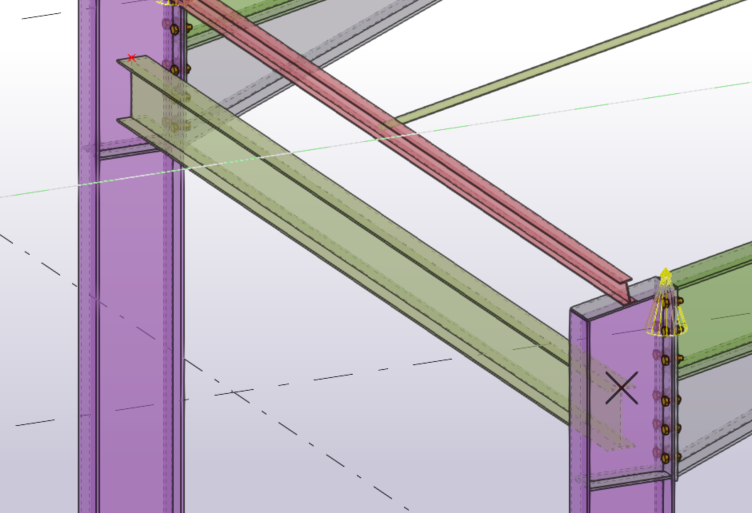 Le buton est dessiné par défaut avec un IPE 300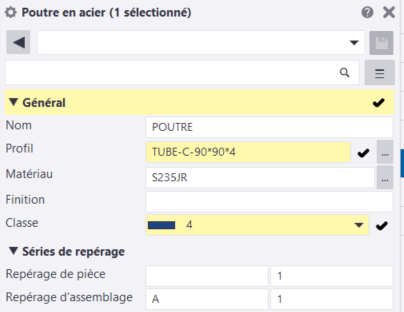 Double-clic sur le buton pour ouvrir le menu propriété.Choisir un Tube C 90 x 90 x 4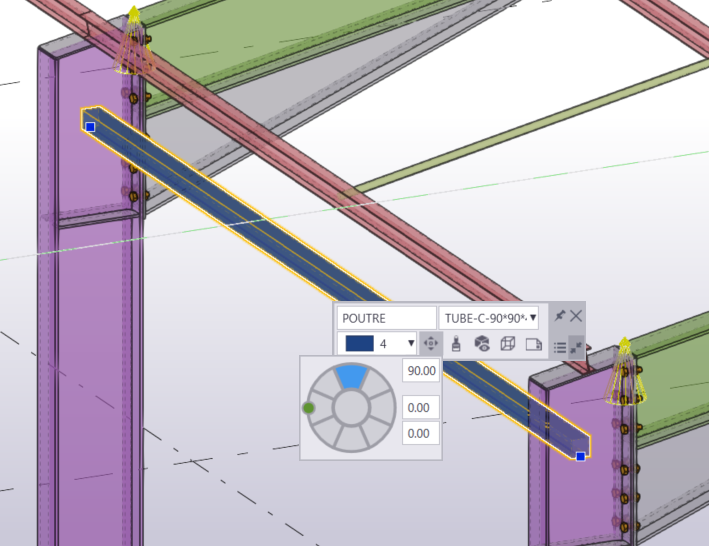 Ajuster la position du buton au-dessus des points.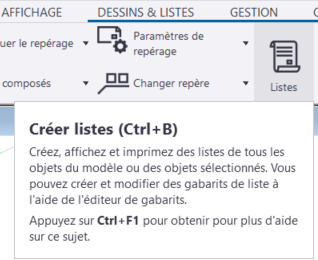 Dans l’onglet DESSIN et LISTE Sélectionner ListesLa fenêtre Liste s'affiche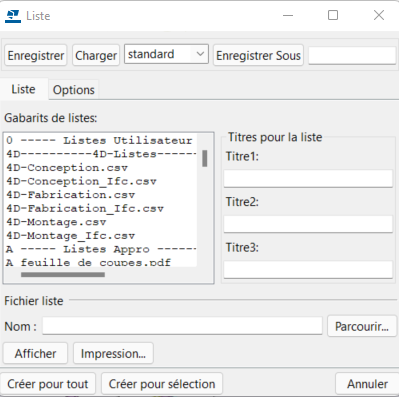 Sélectionner Liste_appro puis Créer pour tout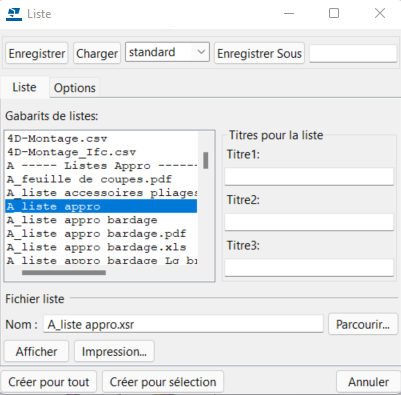 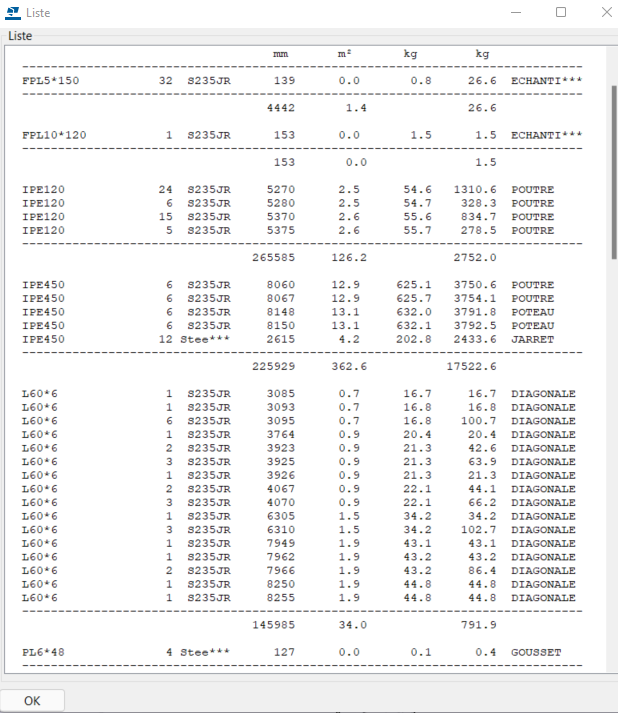 La fenêtre Liste s’affiche avec les quantités et les dimensions des profilésOn remarque que le poids de l’ensemble s’affiche en bas de la liste.